ЈАВНО ПРЕДУЗЕЋЕ «ЕЛЕКТРОПРИВРЕДА СРБИЈЕ» БЕОГРАД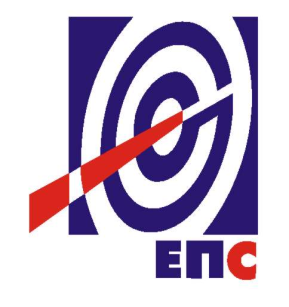 КОНКУРСНА ДОКУМЕНТАЦИЈАза подношење понуда уoтвореном поступку ради закључења Оквирног споразума са једним понуђачем на период од годину даназа јавну набавку радова бр. JN/1000/0383/2016Грађевинско-занатски радови на уређењу простора                                                                                     К О М И С И Ј А                                                                       за спровођење ЈN/1000/0383/2016                                                формирана Решењем бр.12.01.427341/4-16 од 09.11.2016. (заведено у ЈП ЕПС број 12.01.36721/1-17 од 20.01.2017. године)Београд, јануар 2017. годинеНа основу члана 32, 40, 40a и 61. Закона о јавним набавкама („Сл. гласник РС” бр. 124/12, 14/15 и 68/15), (у даљем тексту Закон), члана 2. и 8. Правилника о обавезним елементима конкурсне документације у поступцима јавних набавки и начину доказивања испуњености услова („Сл. гласник РС” бр. 86/15), Одлуке о покретању поступка јавне набавке број 12.01.427341/3-16 од 09.11.2016. године и Решења о образовању комисије за јавну набавку број 12.01.427341/4-16 од 09.11.2016 године припремљена је:КОНКУРСНА ДОКУМЕНТАЦИЈАза подношење понуда у отвореном поступкуради закључења Оквирног споразума са једним понуђачем на период од годину даназа јавну набавку радова бр. ЈN/1000/0383/2016Садржај конкурсне документације:											      страна	Укупан број страна документације: 108ОПШТИ ПОДАЦИ О ЈАВНОЈ НАБАВЦИПОДАЦИ О ПРЕДМЕТУ ЈАВНЕ НАБАВКЕ2.1      Опис предмета јавне набавке, назив и ознака из општег речника набавкеОпис предмета јавне набавке: Грађевинско-занатски радови на уређењу простораНазив из општег речника набавке: Завршни грађевински радовиОзнака из општег речника набавке: 45400000Детаљни подаци о предмету набавке наведени су у техничкој спецификацији (поглавље 3. Конкурсне документације)ТЕХНИЧКА СПЕЦИФИКАЦИЈАВрста, техничке карактеристике, квалитет, количина и опис радова, техничка документација и планови, начин спровођења контроле и обезбеђивања гаранције квалитета, рок извођења радова, место извођења радова, гарантни рок, евентуалне додатне услуге и сл.Врста и количина радоваНакон закључења оквирног споразума, када настане потреба Наручиоца за предметом набавке, Наручилац ће појединачне набавке реализовати потписивањем и достављањем изабраном понуђачу наруџбеница са елементима уговора, а под условима из закљученог оквирног споразума у погледу предмета набавке, јединичних цена, начина и рокова плаћања, гарантног рока и осталих елемената дефинисаних оквирним споразумом.3.2    Квалитет опис радова и начин спровођења контроле и обезбеђивања гаранције квалитетаИзвођач је у обавези да радове изведе у складу са Техничком спецификацијом и Обрасцем структуре цене, важећим Законом о планирању и изградњи (Сл. гл. РС бр. 72/2009, 81/2009 - испр., 64/2010 – одлуку УС, 24/2011, 121/2012, 42/2013 –одлуку УС, 50/2013 – одлуку УС, 98/2013 – одлуку УС, 132/2014 и 145/2014), Законом о безбедности и здрављу на раду и другим важећим подзаконским актима, стандардима, препорукама и техничким прописима и правилима струке за ову врсту делатности као и да пружи доказе о квалитету изведених радова.Извођач се обавезује да води грађевински дневник.Наручилац ће именовати одговорно лице за реализацију.Извођач радова је дужан да обавести Наручиоца о завршетку радова по појединачној наруџбеници и затражи примопредају изведених радова у Грађевинском дневнику.Примопредају изведених радова врши одговорно лице Наручиоца и одговорно лице Извођача радова. Одговорно лице Наручиоца је дужно да, без одлагања, а најкасније у року од 24 сата, по пријему обавештења  изврши преглед изведених радова и уколико констатује да су радови изведени у свему према појединачној наруџбеници, приступи примопредаји изведених радова.Записник о примопредаји изведених радова и коначном обрачуну, потписују  одговорно лице Наручиоца и одговорно лице Извођача радова.Извођач радова је дужан да своје активности прилагоди договору са Наручиоцем за планиране радове, без права надокнаде за евентуално посебно повећање трошкова за прековремени рад.За случај било каквог квантитативног или квалитативног одступања, представници Наручиоца и Извођача радова сачиниће Записник са примедбама. Извођач радова је дужан да одмах, а најкасније у року који комисија одреди Записником, отклони све евентуалне констатоване недостатке и примедбе.Када Извођач радова отклони све евентуалне примедбе и недостатке у датим роковима, комисија ће извршити поново пријем изведених радова и то констатовати новим Записником. Тек тада се сматра да је пријем изведених радова извршен успешно и да су изведени радови примљени од стране Наручиоца односно да је извођење радова према конкретној појединачној наруџбеници завршено.  Рок извођења радоваРок за извођење радова ће бити дефинисан у свакој појединачно издатој Наруџбеници.У случају да Извођач радова не изведе радове у року наведеном у појединачној наруџбеници, Наручилац има право на наплату уговорне казне по вредности банкарске гаранције за добро извршење посла, као и право на раскид оквирног споразума.      Место извођења радоваМесто извођења радова су објекти ЈП ЕПС на територији града Београд и Каленића (Уб).Место извођења радова биће дефинисано у појединачној Наруџбеници.Гарантни рокГарантни рок за изведене радове не може бити краћи од 24 (словима: двадесетчетири) месеца од дана када је потписан Записник о изведеним рдовима.Извођач је дужан да се у гарантном периоду, а на писани захтев Наручиоца, у року од 2 (словима: два) дана, одазове и у најкраћем року отклони о свом трошку све недостатке, који су настали због његовог пропуста и неквалитетног рада.3.6.     Обилазак објектаРади припремања одговарајуће и прихватљиве понуде, понуђачи могу да изврше обилазак објеката наручиоца. Понуђачи треба да најаве обилазак локације, најкасније 24 часа пре обиласка локације, на e-mail vaclav.sustra@eps.rs или телефоном на број 064/8227-894,  радним данима (понедељак – петак) у времену од 8,00 до 15,00 часова. Време обиласка локације је сваког радног дана у периоду од 10,00 до 13,00 часова.Наручилац ће пре истека рока за подношење понуда, обезбедити обилазак локације објекта и потенцијални понуђачи могу да на истој присуствују лично или преко својих овлашћених представника. Неће се омогућавати увид ван заказаног термина.4.   УСЛОВИ ЗА УЧЕШЋЕ У ПОСТУПКУ ЈАВНЕ НАБАВКЕ ИЗ ЧЛ. 75. И 76. ЗАКОНА О ЈАВНИМ НАБАВКАМА И УПУТСТВО КАКО СЕ ДОКАЗУЈЕ ИСПУЊЕНОСТ ТИХ УСЛОВАПонуда понуђача који не докаже да испуњава наведене обавезне и додатне услове из тачака 1. до 7. овог обрасца, биће одбијена као неприхватљива.1. Сваки подизвођач мора да испуњава услове из члана 75. став 1. тачка 1), 2) и 4) Закона, што доказује достављањем доказа наведених у овом одељку. Услове у вези са капацитетима из члана 76. Закона, понуђач испуњава самостално без обзира на ангажовање подизвођача.2. Сваки понуђач из групе понуђача  која подноси заједничку понуду мора да испуњава услове из члана 75. став 1. тачка 1), 2) и 4) Закона, што доказује достављањем доказа наведених у овом одељку. Услове у вези са капацитетима из члана 76. Закона понуђачи из групе испуњавају заједно, на основу достављених доказа у складу са овим одељком конкурсне документације.3. Докази о испуњености услова из члана 77. Закона могу се достављати у неовереним копијама. Наручилац може пре доношења одлуке о закључењу оквирног споразума, захтевати од понуђача, чија је понуда на основу извештаја комисије за јавну набавку оцењена као најповољнија да достави на увид оригинал или оверену копију свих или појединих доказа.Ако понуђач у остављеном, примереном року који не може бити краћи од пет дана, не достави на увид оригинал или оверену копију тражених доказа, Наручилац ће његову понуду одбити као неприхватљиву.4.Лице уписано у Регистар понуђача није дужно да приликом подношења понуде доказује испуњеност обавезних услова за учешће у поступку јавне набавке, односно Наручилац не може одбити као неприхватљиву, понуду зато што не садржи доказ одређен Законом или Конкурсном документацијом, ако је понуђач, навео у понуди интернет страницу на којој су тражени подаци јавно доступни. У том случају понуђач може, да у Изјави (која мора бити потписана и оверена), да наведе да је уписан у Регистар понуђача. Уз наведену Изјаву, понуђач може да достави и фотокопију Решења о упису понуђача у Регистар понуђача.  На основу члана 79. став 5. Закона понуђач није дужан да доставља следеће доказе који су јавно доступни на интернет страницама надлежних органа, и то:1) извод из регистра надлежног органа:-извод из регистра АПР: www.apr.gov.rs2) докази из члана 75. став 1. тачка 1), 2) и 4) Закона-регистар понуђача: www.apr.gov.rs5. Уколико је доказ о испуњености услова електронски документ, понуђач доставља копију електронског документа у писаном облику, у складу са законом којим се уређује електронски документ.6. Ако понуђач има седиште у другој држави, Наручилац може да провери да ли су документи којима понуђач доказује испуњеност тражених услова издати од стране надлежних органа те државе.7. Ако понуђач није могао да прибави тражена документа у року за подношење понуде, због тога што она до тренутка подношења понуде нису могла бити издата по прописима државе у којој понуђач има седиште и уколико уз понуду приложи одговарајући доказ за то, Наручилац ће дозволити понуђачу да накнадно достави тражена документа у примереном року.8. Ако се у држави у којој понуђач има седиште не издају докази из члана 77. став 1. Закона, понуђач може, уместо доказа, приложити своју писану изјаву, дату под кривичном и материјалном одговорношћу оверену пред судским или управним органом, јавним бележником или другим надлежним органом те државе9. Понуђач је дужан да без одлагања, а најкасније у року од пет дана од дана настанка промене у било којем од података које доказује, о тој промени писмено обавести наручиоца и да је документује на прописани начин.5. КРИТЕРИЈУМ ЗА ЗАКЉУЧЕЊЕ ОКВИРНОГ СПОРАЗУМАИзбор најповољније понуде ће се извршити применом критеријума „Најнижа понуђена цена“.Критеријум за оцењивање и рангирање понуда Најнижа понуђена цена, заснива се на понуђеној цени као једином критеријуму.Напомена: Вредност понуде се користи у поступку стручне оцене понуда за рангирање истих док се оквирни споразум закључује на процењену вредност набавке.У случају примене критеријума најниже понуђене цене, а у ситуацији када постоје понуде домаћег и страног понуђача који изводе радове, Наручилац мора изабрати понуду домаћег понуђача под условом да његова понуђена цена није већа од 5% у односу на нaјнижу понуђену цену страног понуђача.У понуђену цену страног понуђача урачунавају се и царинске дажбине.Домаћи понуђач је правно лице резидент у смислу закона којим се уређује порез на добит правних лица, односно физичко лице резидент у смислу закона којим се уређује порез на доходак грађана.Ако је поднета заједничка понуда, група понуђача се сматра домаћим понуђачем ако је сваки члан групе понуђача правно лице резидент у смислу закона којим се уређује порез на добит правних лица, односно физичко лице резидент у смислу закона којим се уређује порез на доходак грађана (лице из члана 86. става 6. Закона).Ако је поднета понуда са подизвођачем, понуђач се сматра домаћим понуђачем, ако је понуђач и његов подизвођач правно лице резидент у смислу закона којим се уређује порез на добит правних лица, односно физичко лице резидент у смислу закона којим се уређује порез на доходак грађана (лице из члана 86. става 6. Закона).Предност дата за домаће понуђаче (члан 86.  став 3. Закона) у поступцима јавних набавки у којима учествују понуђачи из држава потписница Споразума о слободној трговини у централној Европи (ЦЕФТА 2006) примењиваће се сходно одредбама тог споразума.Предност дата за домаће понуђаче (члан 86. став 3. Закона) у поступцима јавних набавки у којима учествују понуђачи из држава потписница Споразума о стабилизацији и придруживању између Европских заједница и њихових држава чланица, са једне стране, и Републике Србије, са друге стране, примењиваће се сходно одредбама тог Споразума.5.1.        Резервни критеријумУколико две или више понуда имају исту најнижу понуђену цену, као најповољнија биће изабрана понуда оног понуђача који је понудио дужи гарантни рок.Уколико ни после примене резервног критеријума не буде  могуће изабрати најповољнију понуду, најповољнија понуда биће изабрана путем жреба.Извлачење путем жреба Наручилац ће извршити јавно, у присуству понуђача који имају исту најнижу понуђену цену. На посебним папирима који су исте величине и боје Наручилац ће исписати називе понуђача, те папире ставити у кутију, одакле ће председник Комисије извући само један папир. Понуђачу чији назив буде на извученом папиру биће додељен оквирни споразум.6. УПУТСТВО ПОНУЂАЧИМА КАКО ДА САЧИНЕ ПОНУДУКонкурсна документација садржи Упутство понуђачима како да сачине понуду и потребне податке о захтевима Наручиоца у погледу садржине понуде, као и услове под којима се спроводи поступак избора најповољније понуде у поступку јавне набавке.Понуђач мора да испуњава све услове одређене Законом и конкурсном документацијом. Понуда се припрема и доставља на основу позива, у складу са конкурсном документацијом, у супротном, понуда се одбија као неприхватљива.    Језик на којем понуда мора бити састављенаНаручилац је припремио конкурсну документацију на српском језику и водиће поступак јавне набавке на српском језику. Понуда са свим прилозима мора бити сачињена на српском језику.Прилози који чине саставни део понуде, достављају се на српском језику. Уколико је неки прилог (доказ или документ) на страном језику, он мора бити преведен на српски језик и оверен од стране преводиоца, у супротном ће понуда бити одбијена као неприхватљива.     Начин састављања и подношења понудеПонуђач је обавезан да сачини понуду тако што Понуђач уписује тражене податке у обрасце који су саставни део конкурсне документације и оверава је печатом и потписом законског заступника, другог заступника уписаног у регистар надлежног органа или лица овлашћеног од стране законског заступника уз доставу овлашћења у понуди. Доставља их заједно са осталим документима који представљају обавезну садржину понуде.Препоручује се да сви документи поднети у понуди  буду нумерисани и повезани у целину (јемствеником, траком и сл.), тако да се појединачни листови, односно прилози, не могу накнадно убацивати, одстрањивати или замењивати. Препоручује се да се нумерација поднете документације и образаца у понуди изврши на свакоj страни на којој има текста, исписивањем “1 од н“, „2 од н“ и тако све до „н од н“, с тим да „н“ представља укупан број страна понуде.Препоручује се да доказе који се достављају уз понуду, а због своје важности не смеју бити оштећени, означени бројем (банкарска гаранција, меница), стављају се у посебну фолију, а на фолији се видно означава редни број странице листа из понуде. Фолија се мора залепити при врху како би се докази, који се због своје важности не смеју оштетити, заштитили.Понуђач подноси понуду у затвореној коверти или кутији, тако да се при отварању може проверити да ли је затворена, као и када, на адресу: Јавно предузеће „Електропривреда Србије“ Београд, ул. Балканска 13, ПАК 103925 писарница - са назнаком: „Понуда за јавну набавку радова - Грађевинско-занатски радови на уређењу простора, JN/1000/0383/2016 - НЕ ОТВАРАТИ“. На полеђини коверте обавезно се уписује тачан назив и адреса понуђача, телефон и факс понуђача, као и име и презиме овлашћеног лица за контакт.У случају да понуду подноси група понуђача, на полеђини коверте назначити да се ради о групи понуђача и навести називе и адресу свих чланова групе понуђача.Уколико понуђачи подносе заједничку понуду, група понуђача може да се определи да обрасце дате у конкурсној документацији потписују и печатом оверавају сви понуђачи из групе понуђача или група понуђача може да одреди једног понуђача из групе који ће потписивати и печатом оверавати обрасце дате у конкурсној документацији, изузев образаца који подразумевају давање изјава под материјалном и кривичном одговорношћу морају бити потписани и оверени печатом од стране сваког понуђача из групе понуђача.У случају да се понуђачи определе да један понуђач из групе потписује и печатом оверава обрасце дате у конкурсној документацији (изузев образаца који подразумевају давање изјава под материјалном и кривичном одговорношћу), наведено треба дефинисати споразумом којим се понуђачи из групе међусобно и према наручиоцу обавезују на извршење јавне набавке, а који чини саставни део заједничке понуде сагласно чл. 81. Закона. Уколико је неопходно да понуђач исправи грешке које је направио приликом састављања понуде и попуњавања образаца из конкурсне документације, дужан је да поред такве исправке стави потпис особе или особа које су потписале образац понуде и печат понуђача.        Обавезна садржина понудеСадржину понуде, поред Обрасца понуде, чине и сви остали докази о испуњености услова из чл. 75.и 76.Закона о јавним набавкама, предвиђени чл. 77. Закона, који су наведени у конкурсној документацији, као и сви тражени прилози и изјаве (попуњени, потписани и печатом оверени) на начин предвиђен следећим ставом ове тачке:Образац понуде Структура цене Образац трошкова припреме понуде, ако понуђач захтева надокнаду трошкова у складу са чл.88 ЗаконаИзјава о независној понуди Изјава у складу са чланом 75. став 2. Закона обрасци, изјаве и докази одређене тачком 6.9 или 6.10 овог упутства у случају да понуђач подноси понуду са подизвођачем или заједничку понуду подноси група понуђачапотписан и печатом оверен „Модел оквирног споразума“ (пожељно је да буде попуњен)Прилог о безбедности и здрављу на радудокази о испуњености услова из чл.75. и 76. Закона у складу са чланом 77. Закона и Одељком 4. конкурсне документације Овлашћење за потписника (ако не потписује заступник)Споразум којим се понуђачи из групе међусобно и према наручиоцу обавезују на извршење јавне набавке (у случају подношења заједничке понуде)Средства финансијског обезбеђањаНаручилац ће одбити као неприхватљиве све понуде које не испуњавају услове из позива за подношење понуда и конкурсне документације.Наручилац ће одбити као неприхватљиву понуду понуђача, за коју се у поступку стручне оцене понуда утврди да докази који су саставни део понуде садрже неистините податке.       Подношење и отварање понудаБлаговременим се сматрају понуде које су примљене, у складу са Позивом за подношење понуда објављеним на Порталу јавних набавки, без обзира на начин на који су послате.Ако је понуда поднета по истеку рока за подношење понуда одређеног у позиву, сматраће се неблаговременом, а Наручилац ће по окончању поступка отварања понуда, овакву понуду вратити неотворену понуђачу, са назнаком да је поднета неблаговремено.Комисија за јавне набавке ће благовремено поднете понуде јавно отворити дана наведеном у Позиву за подношење понуда у просторијама Јавног предузећа „Електропривреда Србије“ Београд, ул. Балканска бр.13, сала на другом спрату. Представници понуђача који учествују у поступку јавног отварања понуда, морају да пре почетка поступка јавног отварања доставе Комисији за јавне набавке писано овлашћењеза учествовање у овом поступку (пожељно је да буде издато на меморандуму понуђача), заведено и оверено печатом и потписом законског заступника понуђача или другог заступника уписаног у регистар надлежног органа или лица овлашћеног од стране законског заступника уз доставу овлашћења у понуди.Комисија за јавну набавку води Записник о отварању понуда у који се уносе подаци у складу са Законом.Записник о отварању понуда потписују чланови комисије и присутни овлашћени представници понуђача, који преузимају примерак записника.Наручилац ће у року од 3 (словима: три) дана од дана окончања поступка отварања понуда поштом или електронским путем доставити Записник о отварању понуда понуђачима који нису учествовали у поступку отварања понуда.      Начин подношења понудеПонуђач може поднети само једну понуду.Понуду може поднети понуђач самостално, група понуђача, као и понуђач са подизвођачем.Понуђач који је самостално поднео понуду не може истовремено да учествује у заједничкој понуди или као подизвођач. У случају да понуђач поступи супротно наведеном упутству свака понуда понуђача у којој се појављује биће одбијена. Понуђач може бити члан само једне групе понуђача која подноси заједничку понуду, односно учествовати у само једној заједничкој понуди. Уколико је понуђач, у оквиру групе понуђача, поднео две или више заједничких понуда, Наручилац ће све такве понуде одбити.Понуђач који је члан групе понуђача не може истовремено да учествује као подизвођач. У случају да понуђач поступи супротно наведеном упутству свака понуда понуђача у којој се појављује биће одбијена.       Измена, допуна и опозив понудеУ року за подношење понуде понуђач може да измени или допуни већ поднету понуду писаним путем, на адресу Наручиоца, са назнаком „ИЗМЕНА – ДОПУНА - Понуде за јавну набавку Грађевинско-занатски радови на уређењу простора –JN/1000/0383/2016 – НЕ ОТВАРАТИ“.У случају измене или допуне достављене понуде, Наручилац ће приликом стручне оцене понуде узети у обзир измене и допуне само ако су извршене у целини и према обрасцу на који се, у већ достављеној понуди,измена или допуна односи.У року за подношење понуде понуђач може да опозове поднету понуду писаним путем, на адресу Наручиоца, са назнаком „ОПОЗИВ - Понуде за јавну набавку Грађевинско-занатски радови на уређењу простора –JN/1000/0383/2016  – НЕ ОТВАРАТИ“.У случају опозива поднете понуде пре истека рока за подношење понуда, Наручилац такву понуду неће отварати, већ ће је неотворену вратити понуђачу.Уколико понуђач измени или опозове понуду поднету по истеку рока за подношење понуда, Наручилац ће наплатити средство финансијског обезбеђења дато на име озбиљности понуде.       ПартијеНабавка није обликована по партијама.       Понуда са варијантамаПонуда са варијантама није дозвољена.       Подношење понуде са подизвођачимаПонуђач је дужан да у понуди наведе да ли ће извршење набавке делимично поверити подизвођачу. Ако понуђач у понуди наведе да ће делимично извршење набавке поверити подизвођачу, дужан је да наведе:- назив подизвођача, а уколико оквирни споразум/уговор/наруџбеница између наручиоца и понуђача буде закључен, тај подизвођач ће бити наведен у оквирном споразуму/уговору/наруџбеница;- проценат укупне вредности набавке који ће поверити подизвођачу, а који не може бити већи од 50% као и део предметне набавке који ће извршити преко подизвођача.Понуђач у потпуности одговара наручиоцу за извршење уговорене набавке, без обзира на број подизвођача и обавезан је да наручиоцу, на његов захтев, омогући приступ код подизвођача ради утврђивања испуњености услова.Обавеза понуђача је да за подизвођача достави доказе о испуњености обавезних услова из члана 75. став 1. тачка 1), 2) и 4) Законанаведених у одељку Услови за учешће из члана 75. и 76. Закона и Упутство како се доказује испуњеност тих услова.Доказ из члана 75.став 1.тачка 5) Закона понуђач може да испуни  преко подизвођача.Додатне услове понуђач испуњава самостално, без обзира на агажовање подизвођача.Све обрасце у понуди потписује и оверава понуђач, изузев образаца под пуном материјалном и кривичном одговорношћу,које попуњава, потписује и оверава сваки подизвођач у своје име (Образац изјаве у складу са чланом 75. став 2. Закона).Понуђач не може ангажовати као подизвођача лице које није навео у понуди, у супротном Наручилац ће реализовати средство обезбеђења и раскинути оквирни споразум/уговор, осим ако би раскидом Оквирног споразума Наручилац претрпео знатну штету. Добављач може ангажовати као подизвођача лице које није навео у понуди, ако је на страни подизвођача након подношења понуде настала трајнија неспособност плаћања, ако то лице испуњава све услове одређене за подизвођача и уколико добије претходну сагласност Наручиоца. Све ово не утиче на правило да понуђач (добављач) у потпуности одговара Наручиоцу за извршење обавеза из поступка јавне набавке, односно за извршење уговорних обавеза , без обзира на број подизвођача.Наручилац у овом поступку не предвиђа примену одредби става 9. и 10. члана 80. Закона.Подношење заједничке понудеУ случају да више понуђача поднесе заједничку понуду, они као саставни део понуде морају доставити Споразум о заједничком извршењу набавке, којим се међусобно и према Наручиоцу обавезују на заједничко извршење набавке, који обавезно садржи податке прописане члан 81. став 4. и 5.Закона и то: податке о члану групе који ће бити Носилац посла, односно који ће поднети понуду и који ће заступати групу понуђача пред Наручиоцем;опис послова сваког од понуђача из групе понуђача у извршењу оквирног споразума/уговора/наруџбенице.Сваки понуђач из групе понуђача  која подноси заједничку понуду мора да испуњава услове из члана 75.  став 1. тачка 1), 2) и 4) Закона, наведене у одељку Услови за учешће из члана 75. и 76. Закона и Упутство како се доказује испуњеност тих услова. Услове у вези са капацитетима, у складу са чланом 76. Закона, понуђачи из групе испуњавају заједно, на основу достављених доказа дефинисаних конкурсном документацијом.Услов из члана 75.став 1.тачка 5.Закона, обавезан је да испуни понуђач из групе понуђача којем је поверено извршење дела набавке за које је неопходна испуњеност тог услова односно исти се можем испунити преко подизвођача.У случају заједничке понуде групе понуђача обрасце под пуном материјалном и кривичном одговорношћу попуњава, потписује и оверава сваки члан групе понуђача у своје име (Образац Изјаве о независној понуди и Образац изјаве у складу са чланом 75. став 2. Закона).Понуђачи из групе понуђача одговорају неограничено солидарно према наручиоцу.Понуђена ценаЦена се исказује у динарима, без пореза на додату вредност.У случају да у достављеној понуди није назначено да ли је понуђена цена са или без пореза на додату вредност, сматраће се сагласно Закону, да је иста без пореза на додату вредност. Јединичне цене и укупно понуђена цена морају бити изражене са две децимале у складу са правилом заокруживања бројева. У случају рачунске грешке меродавна ће бити јединична цена.Понуда која је изражена у две валуте, сматраће се неприхватљивом.Понуђена цена мора садржати све трошкове рада, уграђеног материјала и опреме, ангажовања опреме и механизације, трошкови утовара опреме и материјала, транспорт, трошкове царине уколико је из увоза, трошкове шпедиције, комплетно осигурање до места испоруке и након испоруке до завршетка извођења радова, издавања атеста, трошкови испуњења обавеза у гарантном периоду, све евентуалне трошкове везане за испуњавање одредби Закона о безбедности и здрављу на раду и Закона о заштити животне средине, као и трошкове за прибављање средстава финансијског обезбеђења и све остале зависне трошкове.Цена је фиксна за уговорени рок.Вредност понуде се користи у поступку стручне оцене понуда за рангирање истих док се оквирни споразум закључује на процењену вредност набавке.Уколико се у поступку стручне оцене понуда установи да одређене  јединичне цене превазилазе тржишно упоредиве цене (узимајући у обзир предмет набавке и период трајања оквирног споразума), Наручилац ће у складу са чланом 93. Закона тражити од понуђача додатне информације или појашњења око висине појединачно понуђених цена за које Наручилац сматра да нису тржишно упоредиве и ако исти не буде образложио понуђене цене за које је упућен захатев, таква понуда ће бити одбијена као неприхватљива.Ако је у понуди исказана неуобичајено ниска цена, Наручилац ће поступити у складу са чланом 92. Закона.Рок извођења радоваНакон закључења оквирног споразума, када настане потреба Наручиоца за предметом набавке, Наручилац ће изабраном понуђачу доставити потписану појединачну  наруџбеницу са дефинисаним местом и роком извођења предметних радова и са елементима уговора под условима из закљученог оквирног споразума у погледу предмета набавке, јединичних цена, начина и рокова плаћања, гарантног рока и осталих елемената дефинисаних оквирним споразумом.Рок извођења радова биће одређен у свакој појединачној наруџбеници и почиње да тече од дана увођења Извођача радова у посао.Гарантни рокЗа изведене радове, гарантни период не може бити краћи од 24 (словима: двадесетчетири) месеца од дана када је извршен квантитативни и квалитативни пријем  радова по појединачно издатој наруџбеници.Извођач је дужан да се у гарантном периоду, а на писани захтев Наручиоца, у року од 2 (словима: два) дана, одазове и у најкраћем року отклони о свом трошку све недостатке, који су настали због његовог пропуста и неквалитетног рада.6.14       Начин и услови плаћањаНаручилац ће платити на следећи начин:Плаћање рачуна који су предмет ове јавне набавке Наручилац ће извршити на текући рачун понуђача, сукцесивно, након извршења сваке појединачне радње и потписивања Записника о изведеним радовима којим се констатује  квалитативни и квантитативни пријем радова од стране овлашћених представника Наручиоца и Извођача радова без примедби, у року до 45 (словима: четрдесетпет) дана од дана пријема исправног рачуна. Обрачун извршених радова, вршиће се према јединичним ценама из Обрасца структуре цене оквирног споразума и количинама дефинисаним у појединачној наруџбеници. Понуђачу није дозвољено да захтева аванс.Обрачун изведених радова према свим укупно издатим појединачним наруџбеницама не сме бити већи од вредности на коју се закључује Оквирни споразум.Износ на рачуну мора бити идентичан са износом на наруџбеници.Обавезе по Оквирном споразуму који се закључи на основу ове јавне набавке, ако се реализују у наредним годинама, Наручилац ће извршити у складу са усвојеним Годишњим планом пословања за наредне године.Сва плаћања ће се вршити на основу потписаних и оверених рачуна, оверених од стране одговорног лица за реализацију уговора кога именује Наручилац.У рачуну, за изведене радове, невести ознаку делатности прописане Уредбом о класификацији делатности из области грађевинарства .Рачуни се испостављају према количинама из обрачунских листова грађевинске књиге, овереним и потписаним од стране Извођача радова и одговорног лица за реализацију уговора.Уз рачун, Извођач је обавезан да достави Наручиоцу Записник о изведеним радовим.Плаћање ће се вршити у динарима.Уз сваки рачун се доставља копија појединачне наруџбенице. Извођач је обавезан да достави Грађевинску књигу којa је оверенa од стране одговорног лица извођача радова и лица за контролу извођења радова овлашћеног од стране Наручиоца одмах после завршетка радова по свакој појединачној наруџбеници, а најкасније уз достављени рачун.Рачун мора бити достављен на адресу Корисника: Јавно предузеће „Електропривреда Србије“ Београд, Улица царице Милице 2, са обавезним прилозима, у коме обавезно наводи број оквирног споразума и број наруџбенице по коме су изведени радови.       6.15      Рок важења понудеПонуда мора да важи најмање 60 (словима: шездесет) дана од дана отварања понуда. У случају да понуђач наведе краћи рок важења понуде, понуда ће бити одбијена, као неприхватљива.     Средства финансијског обезбеђењаНаручилац користи право да захтева средстава финансијског обезбеђења (у даљем тексу СФО) којим понуђачи обезбеђују испуњење својих обавеза достављају се:у поступку јавне набавке и достављају се уз понудуу поступку закључења оквирног споразума, иу поступку реализације наруџбеница/појединачних уговора као гаранција за  испуњење својих уговорних обавеза (достављају се приликом закључења уговора/издавања наруџбенице или након извођења радова)Сви трошкови око прибављања средстава обезбеђења падају на терет понуђача, а и исти могу бити наведени у Обрасцу трошкова припреме понуде.Члан групе понуђача може бити налогодавац средства финансијског обезбеђења.Средства финансијског обезбеђења морају да буду у валути у којој је и понуда.Ако се за време трајања оквирног споразума промене рокови за извршење уговорне обавезе, важност  СФО мора се продужити. Понуђач је дужан да достави следећа средства финансијског обезбеђења:У понуди:Меница за озбиљност понудеПонуђач је обавезан да уз понуду Наручиоцу достави:1)  бланко сопствену меницу за озбиљност понуде која је•	издата са клаузулом „без протеста“ и „без извештаја“ потписана од стране законског заступника или лица по овлашћењу  законског заступника, на начин који прописује Закон о меници ("Сл. лист ФНРЈ" бр. 104/46, "Сл. лист СФРЈ" бр. 16/65, 54/70 и 57/89 и "Сл. лист СРЈ" бр. 46/96, Сл. лист СЦГ бр. 01/03 Уст. повеља), (даље: Закон о меници) и Закон о платним услугама (Сл. гласник 1398/2014)•	евидентирана у Регистру меница и овлашћења кога води Народна банка Србије у складу са Одлуком о ближим условима, садржини и начину вођења регистра меница и овлашћења („Сл. гласник РС“ бр. 56/11 и 80/15) и то документује овереним захтевом пословној банци да региструје меницу са одређеним серијским бројем, основ на основу кога се издаје меница и менично овлашћење (број ЈН) и износ из основа (тачка 4. став 2. Одлуке),•	Менично писмо – овлашћење којим понуђач овлашћује наручиоца да може наплатити меницу  на износ од од 5% од вредности понуде (без ПДВ са роком важења минимално 30 (словима: тридесет) дана дужим од рока важења понуде, с тим да евентуални продужетак рока важења понуде има за последицу и продужење рока важења менице и меничног овлашћења, које мора бити издато на основу Закона о меници, •	овлашћење којим законски заступник овлашћује лица за потписивање менице и меничног овлашћења за конкретан посао, у случају да меницу и менично овлашћење не потписује законски заступник понуђача,2)  фотокопију важећег Картона депонованих потписа овлашћених лица за располагање новчаним средствима Понуђача код  пословне банке, оверену од стране банке на дан издавања менице и меничног овлашћења (потребно је да се поклапају датум са меничног овлашћења и датум овере банке на фотокопији депо картона),3)  фотокопију ОП обрасца за законског заступника и лица овлашћених за потпис меница/овлашћења (Оверени потписи лица овлашћених за заступање),4)  Доказ о регистрацији менице у Регистру меница Народне банке Србије (фотокопија  Захтева за регистрацију менице од стране пословне банке која је извршила регистрацију менице или извод са интернет странице Регистра меница и овлашћења НБС).У  случају  да  изабрани  Понуђач  после  истека  рока  за  подношење  понуда,  а  у  року важења  опције  понуде,  повуче  или  измени  понуду,   не  потпише  Уговор  када  је његова  понуда  изабрана  као  најповољнија или не достави средство финансијског обезбеђења које је захтевано уговором, Наручилац  има  право  да  изврши  наплату бланко сопствене менице  за  озбиљност  понуде.Меница ће бити враћена Продавцу у року од осам дана од дана предаје Наручиоцу средства финансијског обезбеђења која су захтевана у закљученом уговору.Меница ће бити враћена понуђачу са којим није закључен уговор одмах по закључењу уговора са понуђачем чија понуда буде изабрана као најповољнија.Уколико средство финансијског обезбеђења није достављено у складу са захтевом из Конкурсне документације понуда ће бити одбијена као неприхватљива због битних недостатака.У тренутку закључења Оквирног споразума, понуђач је дужан да достави:Банкарска гаранција за добро извршење послаИзабрани понуђач је дужан да у тренутку закључења оквирног споразума, а најкасније у року од 10 (словима: десет) дана од дана обостраног потписивања оквирног споразума од стране законских заступника уговорних страна, а пре почетка извођења радова, као одложни услов из члана 74. став 2. Закона о облигационим односима („Сл. лист СФРЈ“ бр. 29/78, 39/85, 45/89 – одлука УСЈ и 57/89, „Сл.лист СРЈ“ бр. 31/93 и „Сл. лист СЦГ“ бр. 1/2003 – Уставна повеља),(у даљем тексту: ЗОО)  преда Наручиоцу СФО за добро извршење посла.Изабрани понуђач је дужан да Наручиоцу достави банкарску гаранцију за добро извршење посла, неопозиву,  безусловну (без права на приговор) и на први писани позив наплативу банкарску гаранцију за добро извршење посла у износу од 5%  вредности оквирног споразума без ПДВ и роком важности 30 (словима: тридесет) дана дужим од уговореног рока трајања оквирног споразума. Поднета банкарска гаранција не може да садржи додатне услове за исплату, краће рокове, мањи износ или промењену месну надлежност за решавање спорова.Наручилац ће уновчити дату банкарску гаранцију за добро извршење посла у случају да изабрани понуђач не буде извршавао своје уговорне обавезе у роковима и на начин предвиђен оквирним споразумом/наруџбеницом. У случају да је пословно седиште банке гаранта у Републици Србији у случају спора по овој Гаранцији, утврђује се надлежност суда у Београду и примена материјалног права Републике Србије. У случају да је пословно седиште банке гаранта изван Републике Србије у случају спора по овој Гаранцији, утврђује се надлежност Сталне арбитраже при Привредној комори Србије уз примену Правилника Привредне коморе Србије и процесног и материјалног права Републике Србије.На банкарске гаранције примењују се одредбе Једнобразних правила за гаранције УРДГ 758, Међународне коморе у Паризу. У тренутку примопредаје радоваМеница као гаранција за  отклањање недостатака у гарантном рокуПонуђач је обавезан да Наручиоцу након извођења радова достави:бланко сопствену меницу за отклањање недостатака у гарантном року издата са клаузулом „без протеста“ и „без извештаја“ потписана од стране законског заступника или лица по овлашћењу  законског заступника, на начин који прописује Закон о меници ("Сл. лист ФНРЈ" бр. 104/46, "Сл. лист СФРЈ" бр. 16/65, 54/70 и 57/89 и "Сл. лист СРЈ" бр. 46/96, Сл. лист СЦГ бр. 01/03 Уст. повеља)и Закон о платним услугама( Сл.гласник РС 139/2014 год).Менично писмо – овлашћење којим понуђач овлашћује наручиоца да може наплатити меницу на износ од 3% од вредности оквирног споразума (без ПДВ) са роком важења минимално 30 (тридесет) дана дужим од гарантног рока, с тим да евентуални продужетак рока завршетка посла има за последицу и продужење рока важења менице и меничног овлашћења, фотокопију важећег Картона депонованих потписа овлашћених лица за располагање новчаним средствима понуђача код  пословне банке, оверену од стране банке на дан издавања менице и меничног овлашћења (потребно је да се поклапају датум са меничног овлашћења и датум овере банке на фотокопији депо картона),фотокопију ОП обрасца.Доказ о регистрацији менице у Регистру меница Народне банке Србије (фотокопија  Захтева за регистрацију менице од стране пословне банке која је извршила регистрацију менице или извод са интернет странице Регистра меница и овлашћења НБС) Меница може бити наплаћена у случају да изабрани понуђач не отклони недостатке у гарантном року. Уколико се средство финансијског обезбеђења не достави у уговореном року, Наручилац има право  да наплати средство финанасијског обезбеђења за добро извршење посла.Достављање средстава финансијског обезбеђењаСредство финансијског обезбеђења за озбиљност понуде доставља се као саставни део понуде и гласи на Јавно предузеће „Електропривреда Србије“ Београд.Средство финансијског обезбеђења за добро извршење посла  гласи на Јавно предузеће „Електропривреда Србије“ Београд и доставља се лично или поштом на адресу: Јавно предузеће „Електропривреда Србије“ Београд, царице Милице 2са назнаком: Средство финансијског обезбеђења за JН/1000/0383/2016Средство финансијског обезбеђења за отклањање недостатака у гарантном року  гласи на Јавно предузеће „Електропривреда Србије“ Београд и доставља се након извођења радова, пре истека оквирног споразума, лично или поштом на адресу корисника оквирног споразума.     Начин означавања поверљивих података у понудиПодаци које понуђач оправдано означи као поверљиве биће коришћени само у току поступка јавне набавке у складу са позивом и неће бити доступни ником изван круга лица која су укључена у поступак јавне набавке. Ови подаци неће бити објављени приликом отварања понуда и у наставку поступка. Наручилац може да одбије да пружи информацију која би значила повреду поверљивости података добијених у понуди. Као поверљива, понуђач може означити документа која садрже личне податке, а које не садржи ни један јавни регистар, или која на други начин нису доступна, као и пословне податке који су прописима одређени као поверљиви. Наручилац ће као поверљива третирати она документа која у десном горњем углу великим словима имају исписано „ПОВЕРЉИВО“.Наручилац не одговара за поверљивост података који нису означени на горе наведени начин.Ако се као поверљиви означе подаци који не одговарају горе наведеним условима, Наручилац ће позвати понуђача да уклони ознаку поверљивости. Понуђач ће то учинити тако што ће његов представник изнад ознаке поверљивости написати „ОПОЗИВ“, уписати датум, време и потписати се.Ако понуђач у року који одреди Наручилац не опозове поверљивост докумената, Наручилац ће третирати ову понуду као понуду без поверљивих података.Наручилац је дужан да доследно поштује законите интересе понуђача, штитећи њихове техничке и пословне тајне у смислу закона којим се уређује заштита пословне тајне.Неће се сматрати поверљивим докази о испуњености обавезних услова,цена и други подаци из понуде који су од значаја за примену критеријума и рангирање понуде.     Поштовање обавеза које произлазе из прописа о заштити на раду и других прописаПонуђач је дужан да при састављању понуде изричито наведе да је поштовао обавезе које произлазе из важећих прописа о заштити на раду, запошљавању и условима рада, заштити животне средине, као и да нема забрану обављања делатности која је на снази у време подношења понуде (Образац  из конкурсне документације).    Накнада за коришћење патенатаНакнаду за коришћење патената, као и одговорност за повреду заштићених права интелектуалне својине трећих лица сноси понуђач.    Начело заштите животне средине и обезбеђивања енергетске            ефикасностиНаручилац је дужан да изводи радови  који не загађују, односно који минимално утичу на животну средину, односно који обезбеђују адекватно смањење потрошње енергије – енергетску ефикасност.    Додатне информације и објашњењаЗаинтерсовано лице може, у писаном облику, тражити од Наручиоца додатне информације или појашњења у вези са припремањем понуде,при чему може да укаже Наручиоцу и на евентуално уочене недостатке и неправилности у конкурсној документацији, најкасније пет дана пре истека рока за подношење понуде, на адресу Наручиоца, са назнаком: „ОБЈАШЊЕЊА – позив за јавну набавку број JN/1000/0383/2016“ или електронским путем на е-mail адресу: gordana.jovanovic@eps.rs, радним данима (понедељак – петак) у времену од 07:30 до 15:30 часова. Захтев за појашњење примљен после наведеног времена или током викенда/нерадног дана биће евидентиран као примљен првог следећег радног дана.Наручилац ће у року од 3 (словима: три) дана по пријему захтева објавити Одговор на захтев на Порталу јавних набавки и својој интернет страници.Тражење додатних информација и појашњења телефоном није дозвољено.Ако је документ из поступка јавне набавке достављен од стране наручиоца или понуђача путем електронске поште или факсом, страна која је извршила достављање дужна је да од друге стране захтева да на исти начин потврди пријем тог документа, што је друга страна дужна и да учини када је то неопходно као доказ да је извршено достављање.Ако Наручилац у року предвиђеном за подношење понуда измени или допуни конкурсну документацију, дужан је да без одлагања измене или допуне објави на Порталу јавних набавки и на својој интернет страници.Ако Наручилац измени или допуни конкурсну документацију осам или мање дана пре истека рока за подношење понуда, Наручилац је дужан да продужи рок за подношење понуда и објави обавештење о продужењу рока за подношење понуда.По истеку рока предвиђеног за подношење понуда Наручилац не може да мења нити да допуњује конкурсну документацију.Комуникација у поступку јавне набавке се врши на начин одређен чланом 20. Закона.У зависности од изабраног вида комуникације, Наручилац ће поступати у складу са 13. начелним ставом који је Републичка комисија за заштиту права у поступцима јавних набавки заузела на 3. Општој седници, 14.04.2014. године (објављеним на интернет страници www.кjn.gov.rs).   Трошкови понудеТрошкове припреме и подношења понуде сноси искључиво понуђач и не може тражити од наручиоца накнаду трошкова.Понуђач може да у оквиру понуде достави укупан износ и структуру трошкова припремања понуде тако што попуњава, потписује и оверава печатом Образац трошкова припреме понуде.   Додатна објашњења, контрола и допуштене исправкеНаручилац може да захтева од понуђача додатна објашњења која ће му помоћи при прегледу, вредновању и упоређивању понуда, а може да врши и контролу (увид) код понуђача, односно његовог подизвођача.Уколико је потребно вршити додатна објашњења, Наручилац ће понуђачу оставити примерени рок да поступи по позиву Наручиоца, односно да омогући наручиоцу контролу (увид) код понуђача, као и код његовог подизвођача.Наручилац може, уз сагласност понуђача, да изврши исправке рачунских грешака уочених приликом разматрања понуде по окончаном поступку отварања понуда.У случају разлике између јединичне цене и укупне цене, меродавна је јединична цена. Ако се понуђач не сагласи са исправком рачунских грешака, Наручилац ће његову понуду одбити као неприхватљиву.    Разлози за одбијање понудеПонуда ће бити одбијена ако:је неблаговремена, неприхватљива или неодговарајућа;ако се понуђач не сагласи са исправком рачунских грешака;ако има битне недостатке сходно члану 106. Закона6.25   Рок за доношење Одлуке о закључењу Оквирног споразума/обустави поступкаНаручилац ће одлуку о закључењу Оквирног споразума/обустави поступка донети у року од максимално 25 (словима: двадесетпет) дана од дана јавног отварања понуда.Одлуку о закључењу Оквирног споразума/обустави поступка  Наручилац ће објавити на Порталу јавних набавки и на својој интернет страници у року од 3 (словима: три) дана од дана доношења.Наручилац ће донети Одлуку о обустави поступка јавне набавке у складу са чланом 109. Закона.6.26   Негативне референцеНаручилац може одбити понуду уколико поседује доказ да је понуђач у претходне три године пре објављивања позива за подношење понуда, у поступку јавне набавке:поступао супротно забрани из чл. 23. и 25. Закона;учинио повреду конкуренције;доставио неистините податке у понуди или без оправданих разлога одбио да закључи оквирни споразум/уговор о јавној набавци, након што му је оквирни споразум/ уговор додељен;одбио да достави доказе и средства обезбеђења на шта се у понуди обавезао.Наручилац може одбити понуду уколико поседује доказ који потврђује да понуђач није испуњавао своје обавезе по раније закљученим уговорима о јавним набавкама који су се односили на исти предмет набавке, за период од претходне три годинепре објављивања позива за подношење понуда. Доказ наведеног може бити:правоснажна судска одлука или коначна одлука другог надлежног органа;исправа о реализованом средству обезбеђења испуњења обавеза у поступку јавне набавке или испуњења уговорних обавеза;исправа о наплаћеној уговорној казни;рекламације потрошача, односно корисника, ако нису отклоњене у уговореном року;изјава о раскиду уговора због неиспуњења битних елемената уговора дата на начин и под условима предвиђеним законом којим се уређују облигациони односи;доказ о ангажовању на извршењу уговора о јавној набавци лица која нису означена у понуди као подизвођачи, односно чланови групе понуђача;други одговарајући доказ примерен предмету јавне набавке који се односи на испуњење обавеза у ранијим поступцима јавне набавке или по раније закљученим уговорима о јавним набавкама.Наручилац може одбити понуду ако поседује доказ из става 3. тачка 1) члана 82. Закона, који се односи на поступак који је спровео или уговор који је закључио и други Наручилац ако је предмет јавне набавке истоврсан. Наручилац ће поступити на наведене начине и у случају заједничке понуде групе понуђача уколико утврди да постоје напред наведени докази за једног или више чланова групе понуђача. 6.27     Увид у документацијуПонуђач има право да изврши увид у документацију о спроведеном поступку јавне набавке после доношења одлуке о закључењу Оквирног споразума, односно Одлуке о обустави поступка о чему може поднети писмени захтев Наручиоцу.Наручилац је дужан да лицу из става 1. омогући увид у документацију и копирање документације из поступка о трошку подносиоца захтева, у року од два дана од дана пријема писаног захтева, уз обавезу да заштити податке у складу са чл.14. Закона.     6.28     Заштита права понуђачаОбавештење о роковима и начину подношења захтева за заштиту права, са детаљним упутством о садржини потпуног захтева за заштиту права у складу са чланом 151. став 1. тач. 1)–7) Закона, као и износом таксе из члана 156. став 1. тач. 1)–3) Закона и детаљним упутством о потврди из члана 151. став 1. тачка 6) Закона којом се потврђује да је уплата таксе извршена, а која се прилаже уз захтев за заштиту права приликом подношења захтева наручиоцу, како би се захтев сматрао потпуним:Рокови и начин подношења захтева за заштиту права:Захтев за заштиту права подноси се лично или путем поште на адресу: ЈП „Електропривреда Србије“ Београд, ул. Балканска 13, 11000 Београдса назнаком: Захтев за заштиту права за ЈН радова - Грађевинско-занатски радови на уређењу простора – JN/1000/0383/2016“, а копија се истовремено доставља Републичкој комисији.Захтев за заштиту права се може доставити и путем електронске поште на e-mail: gordana.jovanovic@eps.rs, радним данима (понедељак-петак) од 07:30 до 15:30 часова.Захтев за заштиту права може се поднети у току целог поступка јавне набавке, против сваке радње наручиоца, осим ако овим законом није другачије одређено.Захтев за заштиту права којим се оспорава врста поступка, садржина позива за подношење понуда или конкурсне документације сматраће се благовременим ако је примљен од стране наручиоца најкасније 7 (словима: седам) дана пре истека рока за подношење понуда, без обзира на начин достављања и уколико је подносилац захтева у складу са чланом 63. став 2. овог Закона указао наручиоцу на евентуалне недостатке и неправилности, а Наручилац исте није отклонио. Захтев за заштиту права којим се оспоравају радње које Наручилац предузме пре истека рока за подношење понуда, а након истека рока из става 3. ове тачке, сматраће се благовременим уколико је поднет најкасније до истека рока за подношење понуда. После доношења Одлуке о закључењу Оквирног споразума и Одлуке о обустави поступка, рок за подношење захтева за заштиту права је 10 (словима: десет) дана од дана објављивања одлуке на Порталу јавних набавки. Захтев за заштиту права не задржава даље активности Наручиоца у поступку јавне набавке у складу са одредбама члана 150. Закона. Наручилац објављује обавештење о поднетом захтеву за заштиту права на Порталу јавних набавки и на својој интернет страници најкасније у року од два дана од дана пријема захтева за заштиту права, које садржи податке из Прилога 3Љ. Наручилац може да одлучи да заустави даље активности у случају подношења Захтева за заштиту права, при чему је тад дужан да у обавештењу о поднетом захтеву за заштиту права наведе да зауставља даље активности у поступку јавне набавке. Детаљно упутство о садржини потпуног захтева за заштиту права у складу са чланом 151. став 1. тач. 1) – 7) Закона:Захтев за заштиту права садржи:1) назив и адресу подносиоца захтева и лице за контакт2) назив и адресу Наручиоца3) податке о јавној набавци која је предмет захтева, односно о одлуци Наручиоца4) повреде прописа којима се уређује поступак јавне набавке5) чињенице и доказе којима се повреде доказују6) потврду о уплати таксе из члана 156. Закона7) потпис подносиоца.Ако поднети захтев за заштиту права не садржи све обавезне елементе   Наручилац ће такав захтев одбацити закључком. Закључак Наручилац доставља подносиоцу захтева и Републичкој комисији у року од 3 (словима: три) дана од дана доношења. Против закључка Наручиоца подносилац захтева може у року од 3 (словима: три) дана од дана пријема закључка поднети жалбу Републичкој комисији, док копију жалбе истовремено доставља Наручиоцу. Износ таксе из члана 156. став 1. тач. 1)- 3) Закона:Подносилац захтева за заштиту права дужан је да на рачун буџета Републике Србије (број рачуна: 840-30678845-06, шифра плаћања 153 или 253, позив на број 100003832016, сврха: ЗЗП, ЈП ЕПС, JN/1000/0383/2016 прималац уплате: буџет Републике Србије) уплати таксу од: 120.000,00 динара.Свака странка у поступку сноси трошкове које проузрокује својим радњама.Ако је захтев за заштиту права основан, Наручилац мора подносиоцу захтева за заштиту права на писани захтев надокнадити трошкове настале по основу заштите права.Ако захтев за заштиту права није основан, подносилац захтева за заштиту права мора наручиоцу на писани захтев надокнадити трошкове настале по основу заштите права.Ако је захтев за заштиту права делимично усвојен, Републичка комисија одлучује да ли ће свака странка сносити своје трошкове или ће трошкови бити подељени сразмерно усвојеном захтеву за заштиту права.Странке у захтеву морају прецизно да наведу трошкове за које траже накнаду.Накнаду трошкова могуће је тражити до доношења одлуке Наручиоца, односно Републичке комисије о поднетом захтеву за заштиту права.О трошковима одлучује Републичка комисија. Одлука Републичке комисије је извршни наслов.Детаљно упутство о потврди из члана 151. став 1. тачка 6) ЗаконаПотврда којом се потврђује да је уплата таксе извршена, а која се прилаже уз захтев за заштиту права приликом подношења захтева наручиоцу, како би се захтев сматрао потпуним.Чланом 151. Закона је прописано да Захтев за заштиту права мора да садржи, између осталог, и потврду о уплати таксе из члана 156. Закона.Подносилац захтева за заштиту права је дужан да на одређени рачун буџета Републике Србије уплати таксу у износу прописаном чланом 156. Закона.Као доказ о уплати таксе, у смислу члана 151. став 1. тачка 6) Закона, прихватиће се:1. Потврда о извршеној уплати таксе из члана 156. Закона која садржи следеће елементе:(1) да буде издата од стране банке и да садржи печат банке;(2) да представља доказ о извршеној уплати таксе, што значи да потврда мора да садржи податак да је налог за уплату таксе, односно налог за пренос средстава реализован, као и датум извршења налога. Републичка комисија може да изврши увид у одговарајући извод евиденционог рачуна достављеног од стране Министарства финансија – Управе за трезор и на тај начин додатно провери чињеницу да ли је налог за пренос реализован.(3) износ таксе из члана 156. Закона чија се уплата врши;(4) број рачуна: 840-30678845-06;(5) шифру плаћања: 153 или 253;(6) позив на број: подаци о броју или ознаци јавне набавке поводом које се подноси захтев за заштиту права;(7) сврха: ЗЗП; назив наручиоца; број или ознака јавне набавке поводом које се подноси захтев за заштиту права;(8) корисник: буџет Републике Србије;(9) назив уплатиоца, односно назив подносиоца захтева за заштиту права за којег је извршена уплата таксе;(10) потпис овлашћеног лица банке.2. Налог за уплату, први примерак, оверен потписом овлашћеног лица и печатом банке или поште, који садржи и све друге елементе из потврде о извршеној уплати таксе наведене под тачком 1.3. Потврда издата од стране Републике Србије, Министарства финансија, Управе за трезор, потписана и оверена печатом, која садржи све елементе из потврде оизвршеној уплати таксе из тачке 1, осим оних наведених под (1) и (10), за подносиоце захтева за заштиту права који имају отворен рачун у оквиру припадајућег консолидованог рачуна трезора, а који се води у Управи за трезор (корисници буџетских средстава, корисници средстава организација за обавезно социјално осигурање и други корисници јавних средстава);4. Потврда издата од стране Народне банке Србије, која садржи све елементе из потврде о извршеној уплати таксе из тачке 1, за подносиоце захтева за заштиту права (банке и други субјекти) који имају отворен рачун код Народне банке Србије у складу са законом и другим прописом.Примерак правилно попуњеног налога за пренос и примерак правилно попуњеног налога за уплату могу се видети на сајту Републичке комисије за заштиту права у поступцима јавних набавки http://www.kjn.gov.rs/ci/uputstvo-o-uplati-republicke-administrativne-takse.htmlи http://www.kjn.gov.rs/download/Taksa-popunjeni-nalozi-ci.pdfУПЛАТА ИЗ ИНОСТРАНСТВАУплата таксе за подношење захтева за заштиту права из иностранства може се извршити на девизни рачун Министарства финансија – Управе за трезорНАЗИВ И АДРЕСА БАНКЕ:Народна банка Србије (НБС)11000 Београд, ул. Немањина бр. 17СрбијаSWIFT CODE: NBSRRSBGXXXНАЗИВ И АДРЕСА ИНСТИТУЦИЈЕ:Министарство финансијаУправа за трезорул. Поп Лукина бр. 7-911000 БеоградIBAN: RS 35908500103019323073НАПОМЕНА: Приликом уплата средстава потребно је навести следеће информације о плаћању - „детаљи плаћања“ (FIELD 70: DETAILS OF PAYMENT):– број у поступку јавне набавке на које се захтев за заштиту права односи иназив наручиоца у поступку јавне набавке.У прилогу су инструкције за уплате у валутама: EUR и USD.PAYMENT INSTRUCTIONS 6.29   Закључивање и ступање на снагу Оквирног споразумаНаручилац ће доставити Оквирни споразум понуђачу којем је додељен Оквирни споразум  у року од 8 (словима: осам) дана од протека рока за подношење захтева за заштиту права.Понуђач којем буде додељен Оквирни споразум, обавезан је да у року од највише 10 (словима: десет)  дана  од дана закључења истог достави банкарску гаранцију за добро извршење посла.Ако понуђач којем је додељен Оквирни споразум одбије да потпише Оквирни споразум или га не потпише, Наручилац може закључити са првим следећим најповољнијим понуђачем.Уколико у року за подношење понуда пристигне само једна понуда и та понуда буде прихватљива, Наручилац ће сходно члану 112. став 2. тачка 5) Закона закључити Оквирни споразум са понуђачем и пре истека рока за подношење захтева за заштиту права. 6.30   Закључивање наруџбеницаНаруџбенице са елементима уговора који се закључују на основу Оквирног споразума морају се доделити пре завршетка трајања Оквирног споразума, с тим да се трајање појединих наруџбеница закључених на основу Оквирног споразума не мора подударати са трајањем Оквирног споразума, већ по потреби може трајати краће или дуже.При издавању наруџбеница на основу Оквирног споразума стране не могу мењати битне услове Оквирног споразума.
Наруџбеница је саставни део Конкурсне документације и Оквирног споразума као Прилог.7.ОБРАСЦИОБРАЗАЦ 1.ОБРАЗАЦ ПОНУДЕПонуда бр._________ од _______________ за  отворени поступак јавне набавке радова, ради закључења Оквирног споразума са једним понуђачем на период од годину дана, Грађевинско-занатски радови на уређењу простора –JN/1000/0383/2016“ 1)ОПШТИ ПОДАЦИ О ПОНУЂАЧУ2) ПОНУДУ ПОДНОСИ: Напомена: заокружити начин подношења понуде и уписати податке о подизвођачу, уколико се понуда подноси са подизвођачем, односно податке о свим учесницима заједничке понуде, уколико понуду подноси група понуђача3) ПОДАЦИ О ПОДИЗВОЂАЧУНапомена:Табелу „Подаци о подизвођачу“ попуњавају само они понуђачи који подносе  понуду са подизвођачем, а уколико има већи број подизвођача од места предвиђених у табели, потребно је да се наведени образац копира у довољном броју примерака, да се попуни и достави за сваког подизвођача.4) ПОДАЦИ ЧЛАНУ ГРУПЕ ПОНУЂАЧАНапомена:Табелу „Подаци о учеснику у заједничкој понуди“ попуњавају само они понуђачи који подносе заједничку понуду, а уколико има већи број учесника у заједничкој понуди од места предвиђених у табели, потребно је да се наведени образац копира у довољном броју примерака, да се попуни и достави за сваког понуђача који је учесник у заједничкој понуди.5) ЦЕНА И КОМЕРЦИЈАЛНИ УСЛОВИ ПОНУДЕЦЕНАКОМЕРЦИЈАЛНИ УСЛОВИДатум 				                                             Понуђач________________________               М.П.	                        _____________________                                      Напомене:  Понуђач је обавезан да у обрасцу понуде попуни све комерцијалне услове (сва празна поља). Уколико понуђачи подносе заједничку понуду,група понуђача може да овласти једног понуђача из групе понуђача који ће попунити, потписати и печатом оверити образац понуде или да образац понуде потпишу и печатом овере сви понуђачи из групе понуђача (у том смислу овај образац треба прилагодити већем броју потписника)ОБРАЗАЦ 2.ОБРАЗАЦ СТРУКУТРЕ ЦЕНЕ	Напомена:-Уколико група понуђача подноси заједничку понуду овај образац потписује и оверава Носилац посла.- Уколико понуђач подноси понуду са подизвођачем овај образац потписује и оверава печатом понуђач. Упутствоза попуњавање Обрасца структуре ценеПонуђач треба да попуни образац структуре цене. на следећи начин:у колону 5. уписати колико износи јединична цена без ПДВ за наведене радове;у колону 7. уписати колико износи укупна цена без ПДВ и то тако што ће помножити јединичну цену без ПДВ (наведену у колони 5.) са оквирном количином (која је наведена у колони 4.); у ред бр. I – уписује се укупно понуђена цена за све позиције  без ПДВ (збирколоне бр. 6)у ред бр. II – уписује се укупан износ ПДВ у ред бр. III – уписује се укупно понуђена цена са ПДВ (ред бр. I + ред.бр. II)на место предвиђено за место и датум уписује се место и датум попуњавањаобрасца структуре цене.на  место предвиђено за печат и потпис понуђач печатом оверава и потписује образац структуре ценеОБРАЗАЦ 3На основу члана 26. Закона о јавним набавкама ( „Службени гласник РС“, бр. 124/2012, 14/15 и 68/15), (даље: Закон) члана 5. став 1. тачка 6) подтачка (4) и члана 16. Правилника о обавезним елементима конкурсне документације у поступцима јавних набавки начину доказивања испуњености услова („Службени гласник РС“, бр.86/15) понуђач даје:ИЗЈАВУ О НЕЗАВИСНОЈ ПОНУДИи под пуном материјалном и кривичном одговорношћу потврђује да је Понуду број:________ за јавну набавку радова - Грађевинско-занатски радови на уређењу простора, JN/1000/0383/2016, Наручиоца Јавно предузеће „Електропривреда Србије“ Београд, ради закључења Оквирног споразума са једним понуђачем на период од годину дана,по Позиву за подношење понуда објављеном наПорталу јавних набавки и интернет страници Наручиоца дана ……...2016. године, поднео независно, без договора са другим понуђачима или заинтересованим лицима.Напомена: услучају постојања основане сумње у истинитост изјаве о независној понуди, наручулац ће одмах обавестити организацију надлежну за заштиту конкуренције.Организација надлежна за заштиту конкуренције, може понуђачу, односно заинтересованом лицу изрећи меру забране учешћа у поступку јавне набавке ако утврди да је понуђач, односно заинтересовано лице повредило конкуренцију у поступку јавне набавке у смислу закона којим се уређује заштита конкуренције. Мера забране учешћа у поступку јавне набавке може трајати до две године.Повреда конкуренције представља негативну референцу, у смислу члана 82. став 1. тачка 2) Закона. Уколико понуду подноси група понуђача, Изјава мора бити потписана од стране овлашћеног лица сваког понуђача из групе понуђача и оверена печатом.(У случају да понуду даје група понуђача образац копирати у потребном броју примерака).ОБРАЗАЦ 4На основу члана 75. став 2. Закона о јавним набавкама („Службени гласник РС“ бр.124/2012, 14/15  и 68/15) као понуђач/подизвођач дајем:И З Ј А В Укојом изричито наводимо да смо у свом досадашњем раду и при састављању Понуде  број: ______________за јавну набавку радова - Грађевинско-занатски радови на уређењу простора, JN/1000/0383/2016, ради закључења Оквирног споразума са једним понуђачемна период од годину дана, поштовали обавезе које произилазе из важећих прописа о заштити на раду, запошљавању и условима рада, заштити животне средине, као и да немамо забрану обављања делатности која је на снази у време подношења Понуде.Напомена: Уколико заједничку понуду подноси група понуђача Изјава се доставља за сваког члана групе понуђача. Изјава мора бити попуњена, потписана од стране овлашћеног лица за заступање понуђача из групе понуђача и оверена печатом. У случају да понуђач подноси понуду са подизвођачем, Изјава се доставља за понуђача и сваког подизвођача. Изјава мора бити попуњена, потписана и оверена од стране овлашћеног лица за заступање понуђача/подизвођача и оверена печатом.Приликом подношења понуде овај образац копирати у потребном броју примерака.ОБРАЗАЦ 5ИЗЈАВА ПОНУЂАЧА – КАДРОВСКИ КАПАЦИТЕТНа основу члана 77. став 4. Закона о јавним набавкама („Службени гланик РС“, бр.124/12, 14/15 и 68/15) Понуђач даје следећу ИЗЈАВУ О КАДРОВСКОМ КАПАЦИТЕТУ Под пуном материјалном и кривичном одговорношћу изјављујем да располажемо кадровским капацитетом захтеваним предметном јавном набавком Грађевинско-занатски радови на уређењу простора – JN/1000/0383/2016, односно да смо у могућности да ангажујемо (по основу радног односа или неког другог облика ангажовања ван радног односа, предвиђеног члановима 197-202 Закона о раду("Сл. гласник РС", бр. 24/2005, 61/2005, 54/2009, 32/2013 и 75/2014)) извршиоце и то:- најмање 5 (словима: пет) запослених лица (ВСС, ССС, ВКВ, КВ) са пуним радним временом (40 сати недељно), од којих : - најмање 1 (словима: један) дипломирани грађевински инжењер са важећом личном лиценцом бр. 410 издатом од Инжењерске коморе СрбијеНапомена:-Уколико група понуђача подноси заједничку понуду овај образац потписује и оверава један или више чланова групе понуђача сваки у своје име, а у зависности од тога на који начин група понуђача испуњава тражени услов. Изјава мора бити попуњена, потписана од стране овлашћеног лица за заступање понуђача из групе понуђача и оверена печатом.Приликом подношења понуде овај образац копирати у потребном броју примерака.ОБРАЗАЦ 6ОБРАЗАЦ ТРОШКОВА ПРИПРЕМЕ ПОНУДЕза јавну набавку радова - Грађевинско-занатски радови на уређењу простора, JN/1000/0383/2016На основу члана 88. став 1. Закона о јавним набавкама („Службени гласник РС“, бр.124/12, 14/15 и 68/15), (даље: Закон) члана 5. став 1. тачка 6) подтачка (3) и члана 15. Правилника о обавезним елементима конкурсне документације у поступцима јавних набавки и начину доказивања испуњености услова  (”Службени гласник РС” бр. 86/15), уз понуду прилажем СТРУКТУРУ ТРОШКОВА ПРИПРЕМЕ ПОНУДЕСтруктуру трошкова припреме понуде прилажем и тражим накнаду наведених трошкова уколико Наручилац предметни поступак јавне набавке обустави из разлога који су на страни наручиоца , сходно члану 88. став 3. Закона о јавним набавкама („Службени гласник РС“, бр.124/12, 14/15 и 68/15).Напомена:-образац трошкова припреме понуде попуњавају само они понуђачи који су имали наведене трошкове и који траже да им их Наручилац надокнади у Законом прописаном случају-остале трошкове припреме и подношења понуде сноси искључиво понуђач и не може тражити од наручиоца накнаду трошкова (члан 88. став 2. Закона) -уколико понуђач не попуни образац трошкова припреме понуде, Наручилац није дужан да му надокнади трошкове и у Законом прописаном случају-Уколико група понуђача подноси заједничку понуду овај образац потписује и оверава Носилац посла.Уколико понуђач подноси понуду са подизвођачем овај образац потписује и оверава печатом понуђач.ПРИЛОГ 1СПОРАЗУМ  УЧЕСНИКА ЗАЈЕДНИЧКЕ ПОНУДЕНа основу члана 81. Закона о јавним набавкама („Сл. гласник РС” бр. 124/2012, 14/15, 68/15) саставни део заједничке понуде је споразум којим се понуђачи из групе међусобно и према Наручиоцу обавезују на извршење јавне набавке, а који обавезно садржи податке о : Потпис одговорног лица члана групе понуђача:______________________                                       м.п.Потпис одговорног лица члана групе понуђача:______________________                                       м.п.Датум:   ПРИЛОГ 2ЈАВНО ПРЕДУЗЕЋЕ „ЕЛЕКТРОПРИВРЕДА СРБИЈЕˮ БЕОГРАД   Улица _______________Број: Место, датум:Назив и адреса ИзвођачаНа основу члана 40.  Закона о јавним набавкама („СЛ.гл.РС“, бр. 124/12,  14/15 и 68/15) у складу са закљученим Оквирним споразумом бр.___________од ___________издаје се:Н  а  р  у џ  б  е  н   и   ц    аМолимо Вас да нам у складу са Вашом прихваћеном понудом бр.___________од ______________године изведете следеће радове:КОМЕРЦИЈАЛНИ УСЛОВИ						             в.д. директoра ЈП ЕПС                                                                                      ___________________Доставити:-Наслову-Лицу за праћење извршења Оквирног споразума-Сектору за набавке и ком.пословање (оригинал)-Економско-финансијском сектору (оригинал)-Сектору за набавке и комерцијално пословање-План и анализа-Сектор за правне послове- Сектору за набавке и комерцијално пословање-Служба комерцијале-Архива (оригинал)ПРИЛОГ 3ЗАПИСНИК О ИЗВЕДЕНИМ РАДОВИМА			Датум___________	ИЗВОЂАЧ РАДОВА			                             НАРУЧИЛАЦ: 	    ЈП ЕПС___________________________                                 (Назив правног  лица) 	                                          Улица царице Милице 2___________________________    	                                 (Адреса правног  лица) 			Број Оквирног споразума/Датум:      __________________________________________Уговорена вредност (без ПДВ-а):__________________________________Плаћено по Оквирном споразуму (без ПДВ-а):__________________________________Преостало за плаћање по Оквирном споразуму (без ПДВ-а):______________________Број наруџбенице (НЗН):  ________________________Место извођења радова/ Место трошка 1:  __________________________Објекат: ______________________________________________________А) ДЕТАЉНА СПЕЦИФИКАЦИЈА РАДОВА: Укупна вредност изведених радова по спецификацији (без ПДВ-а) Укупан број позиција из спецификације:                            Број улаза:___________________________________________________________________Навести позиције које имају евентуалне недостатке (попуњавати само у случају рекламације): _________________________________________________________________________________________________________________________________________________________________________________________________________Друге напомене (достављени докази о квалитету–безбедносни лист на српском језику у складу са Правилником о садржају безбедносног листа (Службени гласник РС бр., 100/2011), декларација, атест/извештај о испитивању,  лабораторијски налаз или упутство за употребу, манипулацију, одлагања, мере прве помоћи у случају расипања материје, начин транспорта и друго): _______________________________Б) Да су радови изведени у обиму, квалитету, уговореном року и сагласно уговору потврђују:    ИЗВОЂАЧ РАДОВА:	                                                           НАРУЧИЛАЦ:                                                             ____________________	                                                                                                                                                                                            _________________________    (Име и презиме)		                                                      (Име и презиме)1)  у случају да се радови односи на већи број МТ, уз Записник приложити посебну спецификацију по МТ8. МОДЕЛ ОКВИРНОГ СПОРАЗУМАУ складу са датим Моделом оквирног споразума и елементима најповољније понуде биће закључен Оквирни споразум. Понуђач дати Модел оквирног споразума потписује, оверава и доставља у понуди.СТРАНЕ У ОКВИРНОМ СПОРАЗУМУ:1. Јавно предузеће „Електропривреда Србије“ Београд, Улица царице Милице бр. 2, Матични број 20053658, ПИБ 103920327, Текући рачун 160-700-13 Banca Intesа ад Београд, које заступа законски заступник Милорад Грчић, в.д. директора (у даљем тексту: Наручилац)и2._________________ из ________, ул. ____________, бр.____, матични број: ___________, ПИБ: ___________, Текући рачун ____________, банка ______________ кога заступа __________________, _____________, (као лидер у име и за рачун групе понуђача)(у даљем тексту: Извођач радова) 2а)________________________________________из	_____________, улица ___________________ бр. ___, ПИБ: _____________, матични број _____________, Текући рачун ____________,банка ______________ ,кога заступа __________________________, (члан групе понуђача или подизвођач)2б)_______________________________________из	_____________, улица ___________________ бр. ___, ПИБ: _____________, матични број _____________, Текући рачун ____________,банка ______________ ,кога  заступа _______________________, (члан групе понуђача или подизвођач)2в)._________________ из ________, ул. ____________, бр.____, матични број: ___________, ПИБ: ___________, Текући рачун ____________, банка ______________ кога заступа __________________, _____________, (као лидер у име и за рачун групе понуђача) (у даљем тексту: Извођач радова) 2г)________________________________________из	_____________, улица ___________________ бр. ___, ПИБ: _____________, матични број _____________, Текући рачун ____________,банка ______________ ,кога заступа __________________________, (члан групе понуђача или подизвођач)2д)_______________________________________из	_____________, улица ___________________ бр. ___, ПИБ: _____________, матични број _____________, Текући рачун ____________,банка ______________ ,кога  заступа _______________________, (члан групе понуђача или подизвођач)(у даљем тексту заједно: Стране)закључиле су у Београду, ОКВИРНИ СПОРАЗУМ О ИЗВОЂЕЊУ РАДОВАГрађевинско-занатски радови на уређењу простораУВОДНЕ ОДРЕДБЕИмајући у виду:  да је на основу члaна 32. и члана 40. Закона о јавним набавкама („Сл. гласник РС“ бр. 124/2012, 14/2015 и 68/2015), (даље: Закон), Наручилац спровео отворени поступак ради закључења Оквирног споразума са једним понуђачем на период од годину дана бр. ЈN/1000/0383/2016, ради набавке радова и то Грађевинско-занатски радови на уређењу простора; да је на основу Позива за подношење понуда објављеног на Порталу јавних набавки, Порталу службених гласила Републике Србије и база прописа, и на интернет страници Наручиоца,  од ……...2016.године, Понуђач ( даљем тексту: Извођач радова) је доставио понуду број:______________ од  ____________ године (у даљем тексту: Понуда). (уписује Извођач радова); да је Наручилац својом Одлуком о закључењу Оквирног споразума бр.     ____________ од __.__.___. године изабрао понуду Извођача радова; да овај Оквирни споразум не представља обавезу Наручиоца; да обавеза настаје пријемом Наруџбенице са битним елементима Уговора, а на    основу Оквирног споразума.ПРЕДМЕТ ОКВИРНОГ СПОРАЗУМАЧлан 1.Предмет овог Оквирног споразума су Грађевинско-занатски радови на уређењу простора (даље: Радови), а према захтевима и условима из Конкурсне документације Наручиоца, прихваћене техничке спецификације и понуде Извођача радова број __________од____________године и Обрасца структуре цене (Конкурсна документација, Понуда и Образац структуре цене као Прилози 1 , 2 и 3 ), саставни су део овог Оквирног споразума.Наручилац уговара радове предвиђене техничком спецификацијом, која је саставни део конкурсне документације као и прдвиђена као Прилога 4, овом Оквирног споразумаДелимично извршење Оквирног споразума Извођач радова ће у складу са Понудом, уступити подизвођачу:_____________________________________(назив Подизвођача из АПР) и то:_______________________________________(опис радова), са процентом учешћа у понуди  од ________(бројчано исказани процента).  (попуњава Понуђач)Извођач радова који је у складу са Понудом, део уговорених обавеза делимично уступио подизвођачу у потпуности је одговоран Наручиоцу за реализацију радова.Група подизвођача у заједничкој понуди, одговорна је неограничено и солидарно за извршење обавеза по основу овог Оквирног споразума.ЦЕНАЧлан 2.Укупна вредност овог Оквирног споразума из члана 1. износи .............. ( словима:  ..................) динара без обрачунатог ПДВ.Наручилац није у обавези да реализује целокупну вредност Оквирног споразума.Стране су сагласне да су количине у Обрасцу структуре цене  оквирне за време важења Оквирног споразума, те да су дозвољена одступања од оквирних количина, с тим да се укупна вредност Оквирног споразума не може премашити.Коначна вредност изведених радова утврдиће се применом јединичних цена на стварно изведених радова, а по основу издатих Наруџбеница.На цену  из става 1. овог члана обрачунава се припадајући порез на додату вредност у складу са прописима Републике Србије.УСЛОВИ И НАЧИН ПЛАЋАЊАЧлан 3.Цену из члана 2. овог Оквирног споразума, Наручилац ће платити на следећи начин:Плаћање рачуна Наручилац ће извршити на текући рачун Извођача радова, сукцесивно, након извршења сваке појединачне радње и потписивања Записника о изведеним радовима од стране овлашћених представника Наручиоца и Извођача радова без примедби, у року до 45 (словима: четрдесетпет) дана од дана пријема исправног рачуна. Обрачун изведених радова, вршиће се према јединичним ценама из Обрасца структуре цене Оквирног споразума и количинама дефинисаним у појединачној наруџбеници.Обрачун изведених радова према свим укупно издатим појединачним наруџбеницама не сме бити већи од вредности на коју се закључује Оквирни споразум.Износ на рачуну мора бити идентичан са износом на наруџбеници.Рачуни се испостављају према количинама из обрачунских листова грађевинске књиге, овереним и потписаним од стране Извођача радова и надзорног органа, у складу са Законом о планирању и изградњи.Уз рачун, Извођач радова је обавезан да достави Наручиоцу Записнике о изведеним радовима, а који се у каснијим фазама не могу контролисати, оверене и потписане од стране лица за контролу извођења радова овлашћеног од стране Наручиоца.Плаћање ће се вршити у динарима.Уз сваки рачун се доставља копија наруџбенице. Извођач радова је обавезан да достави Грађевинску књигу којa је оверенa од стране одговорног лица извођача радова и лица за контролу извођења радова овлашћеног од стране Наручиоца, одмах после завршетка радова по свакој појединачној наруџбеници, а најкасније уз достављени рачун. Рачун се  доставља на адресу Наручиоца: Јавно предузеће „Електропривреда Србије“ Београд, Улица царице Милице 2, са обавезним прилозима, у коме обавезно наводи број оквирног споразума и број наруџбенице по коме су изведени радови.НАЧИН ИЗДАВАЊА НАРУЏБЕНИЦАЧлан 4.Након закључења Оквирног споразума, када настане потреба Наручиоца за предметом Оквирног спразума, Наручилац ће упутити Извођачу радова (поштом, мејлом, лично) Наруџбеницу која садржи: број Оквирног споразума, опис радова, количину, јединичне цене, место извођења радова, рок извођења радова, и друге услове, у складу са условима дефинисаним Оквирним споразумом.СРЕДСТВА ОБЕЗБЕЂЕЊАЧлан 5.Банкарска гаранција за добро извршење посла Извођач радова је дужан да у тренутку закључења оквирног споразума а најкасније у року од 10 (словима: десет) дана од дана обостраног потписивања Оквирног споразума од стране законских заступника уговорних страна, а пре почетка извођења радова, као одложни услов из члана 74. став 2. Закона о облигационим односима („Сл. лист СФРЈ“ бр. 29/78, 39/85, 45/89 – одлука УСЈ и 57/89, „Сл.лист СРЈ“ бр. 31/93 и „Сл. лист СЦГ“ бр. 1/2003 – Уставна повеља), (у даљем тексту: ЗОО)  преда Наручиоцу СФО за добро извршење посла.Извођач радова је дужан да Наручиоцу достави банкарску гаранцију за добро извршење посла, неопозиву,  безусловну (без права на приговор) и на први писани позив наплативу банкарску гаранцију за добро извршење посла у износу од 5 %  вредности оквирног споразума без ПДВ и роком важности 30 (словима: тридесет) дана дужим од уговореног рока трајања оквирног споразума. Поднета банкарска гаранција не може да садржи додатне услове за исплату, краће рокове, мањи износ или промењену месну надлежност за решавање спорова.Наручилац ће уновчити дату банкарску гаранцију за добро извршење посла у случају да Извођач радова не буде извршавао своје уговорне обавезе у роковима и на начин предвиђен оквирним споразумом/наруџбеницом. У случају спора по овој Гаранцији, утврђује се надлежност суда у Београду и примена материјалног права Републике Србије. На банкарске гаранције примењују се одредбе Једнобразних правила за гаранције УРДГ 758, Међународне коморе у Паризу. Меница као гаранција за  отклањање недостатака у гарантном рокуИзвођач радова је обавезан да Наручиоцу након извођења радова достави:- бланко сопствену меницу за отклањање недостатака у гарантном року издата са клаузулом „без протеста“ и „без извештаја“ потписана од стране законског заступника или лица по овлашћењу  законског заступника, на начин који прописује Закон о меници ("Сл. лист ФНРЈ" бр. 104/46, "Сл. лист СФРЈ" бр. 16/65, 54/70 и 57/89 и "Сл. лист СРЈ" бр. 46/96, Сл. лист СЦГ бр. 01/03 Уст. повеља)и Закон о платним услугама( Сл.гласник РС 139/2014 год).- Менично писмо – овлашћење којим понуђач овлашћује Наручиоца да може наплатити меницу на износ од 3% од вредности оквирног споразума (без ПДВ) са роком важења минимално 30 (словима: тридесет) дана дужим од гарантног рока, с тим да евентуални продужетак рока завршетка посла има за последицу и продужење рока важења менице и меничног овлашћења, - фотокопију важећег Картона депонованих потписа овлашћених лица за располагање новчаним средствима понуђача код  пословне банке, оверену од стране банке на дан издавања менице и меничног овлашћења (потребно је да се поклапају датум са меничног овлашћења и датум овере банке на фотокопији депо картона),- фотокопију ОП обрасца.- Доказ о регистрацији менице у Регистру меница Народне банке Србије (фотокопија  Захтева за регистрацију менице од стране пословне банке која је извршила регистрацију менице или извод са интернет странице Регистра меница и овлашћења НБС) Меница може бити наплаћена у случају да изабрани понуђач не отклони недостатке у гарантном року. Уколико се средство финансијског обезбеђења не достави у уговореном року, Наручилац има право  да наплати средство финанасијског обезбеђења за добро извршење посла.РОК И МЕСТО ЗА ИЗВОЂЕЊЕ РАДОВАЧлан 6.Рок за извођење радова ће бити дефинисан у свакој појединачно издатој Наруџбеници, а почиње да тече од дана увођења Извођача радова у посао.Место извођења радова су објекти ЈП ЕПС на територији града Београд и Каленића (Уб), а биће дефинисано у појединачној НаруџбенициОБАВЕЗЕ НАРУЧИОЦАЧлан 7.Обавезе Наручиоца су да:у писаној форми обавести Извођача радова о лицу задуженом за реализацију овогОквирног споразума;достави решење о именовању лица која ће вршити надзор на извођењу радова,достави појединачне Наруџбенице;уведе Извођача радова у посао у складу са Законом о планирању и изградњи ("Сл. гласник РС", бр. 72/2009, 81/2009 - испр., 64/2010 - одлука УС, 24/2011, 121/2012, 42/2013 - одлука УС, 50/2013 - одлука УС, 98/2013 - одлука УС, 132/2014 и 145/2014);редовно измирује обавезе према Извођачу радова за изведене радове на основу рачуна;да испуни и друге обавезе у току извођења радова према појединачним наруџбеницама у току трајања Оквирног споразума, у складу са важећим прописима.Члан 8.Наручилац одређује надзорни орган решењем, што може бити и лице запослено код Наручиоца.Наручилац је дужан да обезбеди сталан и ефикасан рад Надзорног органа, који:- уводи извођача у посао,- врши надзор над радовима Извођача, односно проверава врсту, количину и квалитет Радова, процењује да ли уграђени материјал одговара уговореном квалитету и обезбеђује примену техничких прописа, норматива, обавезних стандарда и правила струке, - прати динамику извођења Радова и поштовање рокова,- није овлашћен да мења техничку документацију - на основу које се изводе Радови, као ни да Извођачу поручује друге Радове, - оверава листове грађевинске књиге;- дужан је да призна и прими Извођачу радова само изведене Радове, што потврђује својим потписом у Записнику о изведеним  радова.Пропуст Надзорног органа у вршењу своје дужности не ослобађа Извођача радова одговорности да своје обавезе врши у складу са овим Оквирним споразумом и да сам обезбеди квалитетно и благовремено извођење Радова.ОБАВЕЗЕ ИЗВОЂАЧА РАДОВАЧлан 9.Обавезе Извођача радова су да:1.  да Радове из члана 1. овог оквирног споразума изведе у складу са прописима     Републике Србије, нормативима, обавезним стандардима и препорукама произвођача, а у свему према одредбама овог Оквирног споразума и сопственој Понуди.2.  да за време извођења радова  редовно води грађевинску књигу и дневник, као и књигу инспекције;3. да Радове из члана 1. овог Оквирног споразума изврши у року дефинисаном у појединачним наруџбеницама;4.  да се у току извршавања обавеза из Оквирног споразума, уздржава од понашања које би могло имати негативан утицај на углед Наручиоца, као и понашање које није у складу са професионалном и пословном етиком;5.  да обезбеди градилиште, тако што ће предузети све потребне мере заштите људи, имовине, објекта, саобраћаја, околине и заштиту животне средине, у супротном одговоран је и сноси сву насталу штету;6.  да у току извођења уговорених Радова одржава градилиште и редовно уклања сав отпадни материјал;7.  да по завршетку Радова уклони сав отпадни материјал са места извођења;8.  да одговара за сву штету коју причини на имовини Наручиоца приликом извођења Радова које су предмет овог Оквирног споразума; 9.  да од почетка извођења уговорених радова до предаје Наручиоцу, на погодан начин обезбеђује и чува изведене радове, опрему и материјал од оштећења, пропадања, одношења или уништења;10.  да Радове из члана 1. овог Оквирног споразума изводи по потреби у радном времену дужем од пуног радног времена, као и суботом, недељом, верским и државним празницима;11.  и све друге обавезе у складу са вежећом законском регулативом.Извођач радова се обавезује да за послове из члана 1. овог Оквирног споразума ангажује стручно оспособљена лица.Члан 10.Извођач радова је дужан да без одлагања писмено обавести Наручиоца о било којој промени у вези са битним елементима овог Оквирног споразума, која наступи након закључења овог Оквирног споразума, односно током важења овог Оквирног споразума и да је документује на прописани начин.УГОВОРНА КАЗНА Члан 11.Уколико Извођач радова не испуни своје обавезе или не изведе радове у уговореном року и на уговорени начин, из разлога за које је одговоран, и тиме занемари уредно извршење овог Оквирног споразума, обавезан је да плати уговорну казну, обрачунату на вредност Радова који нису извршени.Уговорна казна се обрачунава од првог дана од истека рока дефинисаног појединачном Наруџбеницом и износи 0,5% од вредности неизведених Радова без ПДВ сваке Наруџбенице посебно, а највише до 10% вредности Наруџбенице без ПДВ.Плаћање уговорне казне у складу са претходним ставом доспева у  року од 10 (словима: десет) дана од дана издавања рачуна од стране Наручиоца за уговорене  пенале.КВАНТИТАТИВНИ  И  КВАЛИТАТИВНИ  ПРИЈЕМ И КОНАЧНИ ОБРАЧУН ИЗВЕДЕНИХ РАДОВАЧлан 12.Извођач радова  је дужан да обавести Наручиоца о завршетку радова по појединачној наруџбеници, у виду захтева за примопредају изведених радова који уписује, а Надзорни орган потврђује у Грађевинском дневнику.Примопредају изведених радова врши одговорно лице Наручиоца и одговорно лице Извођача радова. Одговорно лице Наручиоца је дужно да без одлагања, а најкасније у року од 24 (словима: двадесетчетири) сата, по пријему обавештења  изврши преглед изведених радова и уколико констатује да су радови изведени у свему према појединачној наруџбеници, приступи примопредаји изведених радова.Записник о примопредаји изведених радова и коначном обрачуну, потписују  одговорно лице Наручиоца и одговорно лице Извођача радова.Извођач радова је дужан да своје активности прилагоди договору са Наручиоцем за планиране радове, без права надокнаде за евентуално посебно повећање трошкова за прековремени рад.За случај било каквог квантитативног или квалитативног одступања, представници Наручиоца и Извођача радова сачиниће Записник са примедбама. Извођач радова је дужан да одмах, а најкасније у року који комисија одреди Записником, отклони све евентуалне констатоване недостатке и примедбе.Када Извођач радова отклони све евентуалне примедбе и недостатке у датим роковима, комисија ће извршити поново пријем изведених радова и то констатовати новим Записником. Тек тада се сматра да је пријем изведених радова извршен успешно и да су изведени радови примљени од стране Наручиоца односно да је извођење радова према конкретној појединачној наруџбеници завршено.У супротном Наручилац стиче право да раскине овај оквирни споразум и активира средство обезбеђења за добро извршење посла .БЕЗБЕДНОСТ И ЗДРАВЉЕ НА РАДУЧлан 13.Извођач радова је дужан да све послове које обавља у циљу реализације овог Оквирног споразума, обавља поштујући прописе и ратификоване међународне конвенције о безбедности и здрављу на раду у Републици Србији. Извођач је дужан да поштује и акте које донесе Наручилaц, односно Стране закључе из области безбедности и здравља на раду у складу са прописима, ради реализације овог Оквирног споразума.Извођач радова је одговоран за предузимање свих мера безбедности и здравља на раду, које je полазећи од специфичности послова које су предмет овог Оквирног споразума, технологије рада и стеченог искуствa, неопходно спровести како би се заштитили запослени код Извођача радова, трећа лица и имовина.У случају било каквог кршења обавезе наведене у ставу 1. и 2. овог члана Наручилац може раскинути овај Оквирни споразум.Члан 14.Права и обавезе Страна у вези са безбедности и здрављем на раду дефинисане су у Прилогу о безбедности и здрављу на раду, који је саставни део овог Оквирног споразума.Члан 15.Извођач радова је дужан да Наручиоцу и/или његовим запосленима надокнади штету која је настала због непридржавања прописаних мера безбедности и здравља на раду од стране Извођача радова, односно његових запослених, као и других лица које ангажовао Извођач радова, ради обављања послова који су предмет овог Оквирног споразума.Под штетом, у смислу става 1. овог члана, подразумева се нематеријална штета настала услед смрти или повреде запосленог код Наручиоца, штета настала на имовини Наручиоца, као и сви други трошкови и накнаде које је имао Наручилац ради отклањања последица настале штете.Члан 16.Извођач радова је дужан да, у складу са законом, обустави послове на радном месту уколико је забрану рада на радном месту или забрану употребе средства за рад издало лице одређено, у складу са прописима, од стране Наручиоца да спроводи контролу примене превентивних мера за безбедан и здрав рад, док се не отклоне његове примедбе у вези са повредом безбедности и здравља на раду.Извођач радова нема право на накнаду трошкова насталих због оправданог обустављања послова на начин утврђен у ставу 1. овог члана, нити може продужити рок за извршење послова, због тога што су послови обустављени од стране лица одређеног, у складу са прописима, од стране Наручиоца за спровођење контроле примене превентивних мера за безбедан и здрав рад.ГАРАНТНИ РОКЧлан 17.За изведене радове, гарантни период не може бити краћи од 24 (словима: двадесетчетири) месеца од дана када је извршен квантитативни и квалитативни пријем  радова по појединачно издатој наруџбеници.Извођач је дужан да се у гарантном периоду, а на писани захтев Наручиоца, у року од 2 (словима: два) дана, одазове и у најкраћем року отклони о свом трошку све недостатке, који су настали због његовог пропуста и неквалитетног рада.ВИША СИЛАЧлан 18.Дејство више силе се сматра за случај који ослобађа од одговорности за извршавање свих или неких уговорених обавеза и за накнаду штете за делимично или потпуно неизвршење уговорених обавеза, за ону страну код које је наступио случај више силе, или обе стране када је код обе стране наступио случај више силе, а извршење обавеза које је онемогућено због дејства више силе, одлаже се за време њеног трајања. Страна којој је извршавање уговорних обавеза онемогућено услед дејства више силе је у обавези да одмах, без одлагања, а најкасније у року од 48 (словима: четрдесетосам) часова, од часа наступања случаја више силе, писаним путем обавести другу страну о настанку више силе и њеном процењеном или очекиваном трајању, уз достављање доказа о постојању више силе.За време трајања више силе свака страна сноси своје трошкове и ни један трошак, или губитак једне и/или обе Уговорне стране, који је настао за време трајања више силе, или у вези дејства више силе, се не сматра штетом коју је обавезна да надокнади друга страна, ни за време трајања више силе, ни по њеном престанку.Уколико деловање више силе траје дуже од 30 (словима: тридесет) календарских дана, стране ће се договорити о даљем поступању у извршавању одредаба овог Оквирног споразума – одлагању испуњења  и о томе ће закључити анекс овог Оквирног споразума, или ће се договорити о раскиду овог Оквирног споразума, с тим да у случају раскида Оквирног споразума по овом основу – ниједна од  страна не стиче право на накнаду било какве штете.ЛИЦА ЗАДУЖЕНА ЗА РЕАЛИЗАЦИЈУ ОКВИРНОГ СПОРАЗУМАЧлан 19.Овлашћени представник за праћење реализације Радова из члана 1. овог Оквирног споразума за:Наручиоца је:__________________________Извођача радова је:_____________________Овлашћења и дужности овлашћених представника  за праћење реализације овог Оквирног споразума  су да:-     примају извештаје и изјашњавају се поводом истих (сагласност односно примедбе на извештај);-      исти доставе другој Уговорној страни и да прате поступање по примедбама; -      да сачине, потпишу и верификују Записник о птимопредаји радова (без примедби);-   извршавају и друге дужности везане за реализацију предмета овог Оквирног споразума, по потреби.“РАСКИД ОКВИРНОГ СПОРАЗУМАЧлан 20.Ако Извођач радова не испуни овај Оквирни споразум, или ако не буде квалитетно и у року испуњавао своје обавезе, или, упркос писмене опомене Наручиоца крши одредбе овог Оквирног споразума, Наручилац има право да констатује непоштовање одредби Оквирног споразума и о томе достави Извођачу радова писану опомену.Ако Извођач радова не предузме мере за извршење овог Оквирног споразума, које се од њега захтевају, у року од 8 (словима: осам) дана по пријему писане опомене, Наручилац може у року од наредних 5 (словима: пет) дана да једнострано раскине овој Оквирни споразум по правилима о раскиду Оквирног споразума због неиспуњења.У случају раскида овог Оквирног споразума, у смислу овог члана, Стране ће измирити своје обавезе настале до дана раскида.Уколико је до раскида Оквирног споразума дошло кривицом једне Стране, друга страна има право на накнаду штете и измакле добити по општим правилима облигационог права.Члан 21.Извођач радова  је обавезан да чува поверљивост свих података и информација садржаних у документацији, извештајима, техничким подацима и обавештењима и да их користи искључиво у вези са реализацијом овог Оквирног споразума.Информације, подаци и документација које је Наручилац  доставио Извођачу радова у извршавању предмета овог Оквирног споразума, Извођач радова не може стављати на располагање трећим лицима, без претходне писане сагласности Наручиоца, осим у случајевима предвиђеним одговарајућим прописима. Члан 22.Уколико у току трајања обавеза из овог Оквирног споразума дође до статусних промена код страна, права и обавезе прелазе на одговарајућег правног следбеника.Након закључења и ступања на правну снагу овог Оквирног споразума, Наручилац може да дозволи, а Извођач радова је обавезан да прихвати промену страна због статусних промена код Наручиоца, у складу са Уговором о статусној промени.РЕШАВАЊЕ СПОРОВАЧлан 23.Уговорне стране су сагласне да ће сваки спор који настане у вези са овим Оквирним споразумом , настојати да реше мирним путем, у духу добре пословне сарадње.У случају да настали спор не може да се реши мирним путем, за спорове из овог уговора биће надлежан је Привредни суд у Београду. (Сталне арбитраже при Привредној комори Србије са местом арбитраже у Београду, уз примену њеног Правилника [напомена: коначан текст у Оквирном споразуму зависи од тога да ли је изабран домаћи или страни Извођач радова]). У случају спора примењује се материјално и процесно право Републике Србије, а поступак се води на српском језику.ЗАВРШНЕ ОДРЕДБЕЧлан 24.Стране у споразуму током трајања овог Оквирног спроразума  због промењених околности ближе одређених у члану 115. Закона, могу у писменој форми путем Анекса извршити измене и допуне овог Оквирног споразума.Члан 25.Неважење било које одредбе овог Оквирног споразума  неће имати утицаја на важење осталих одредби Оквирног споразума , уколико битно не утиче на реализацију овог Оквирног споразумаЧлан 26.Овај оквирни споразум се сматра закљученим, када га потпишу законски заступници, а ступа на снагу када Извођач радова испуни одложни услов и достави средство обезбеђења из члана 5. овог Оквирног споразума.Оквирни споразум се закључује на период од годину дана, рачунајући од ступања Оквирног споразума на снагу, односно до реализације финансијских средстава из члана 2. овог Оквирног споразумаОбавезе по овом Оквирном споразуму које доспевају у наредним годинама, Наручилац ће реализовати највише до износа средстава која ће бити одобрена у Годишњем плану пословања за године у којима ће се плаћати уговорене обавезе.Члан 27.Саставни део овог Оквирног споразума чине Прилози: Конкурсна документације, шифра набавке на Порталу________Понуда Извођача радова, број________од_________. године,Образац структуре ценеПрилог о безбедности и здрављу на радСпоразум о заједничком наступању бр.____од_____Средства финансијског обезбеђењаЧлан 28.На односе Страна, који нису уређени овим Оквирним споразумом, примењују се одговарајуће одредбе ЗОО и других закона, подзаконских аката, стандарда и техничких норматива Републике Србије – примењивих с обзиром на предмет овог Оквирног споразума.Члан 29.Овај Оквирни споразум је сачињен у 6 (словима: шест) истоветних примерака од којих свакој Страни припада по 3 (словима: три)  идентична примерка.                  ЗА НАРУЧИОЦА                                                      ЗА  ИЗВОЂАЧА РАДОВА              Јавно предузеће                                                                            назив„Електропривреда Србије“ Београд _______________________                 М.П                            ______________________Милорад Грчићв. д. директораПРИЛОГ 5Прилог о безбедности и здрављу на радуОквирног споразума о извођењу радова Грађевинско-занатски радови на уређењу простора бр.............. од ...............године (даље: Прилог о БЗР)1. Јавно предузеће „Електропривреда Србије“ Београд, Улица царице Милице бр. 2, Матични број 20053658, ПИБ 103920327, Текући рачун 160-700-13 Banca Intesа ад Београд, које заступа законски заступник Милорад Грчић, в.д. директора (у даљем тексту: Наручилац)и2._________________ из ________, ул. ____________, бр.____, матични број: ___________, ПИБ: ___________, Текући рачун ____________, банка ______________ кога заступа __________________, _____________, (као лидер у име и за рачун групе понуђача)(у даљем тексту: Извођач радова) 2а)________________________________________из	_____________, улица ___________________ бр. ___, ПИБ: _____________, матични број _____________, Текући рачун ____________,банка ______________ ,кога заступа __________________________, (члан групе понуђача или подизвођач)2б)_______________________________________из	_____________, улица ___________________ бр. ___, ПИБ: _____________, матични број _____________, Текући рачун ____________,банка ______________ ,кога  заступа _______________________, (члан групе понуђача или подизвођач)2в)._________________ из ________, ул. ____________, бр.____, матични број: ___________, ПИБ: ___________, Текући рачун ____________, банка ______________ кога заступа __________________, _____________, (као лидер у име и за рачун групе понуђача)(у даљем тексту:Извођач радова) 2г)________________________________________из	_____________, улица ___________________ бр. ___, ПИБ: _____________, матични број _____________, Текући рачун ____________,банка ______________ ,кога заступа __________________________, (члан групе понуђача или подизвођач)2д)_______________________________________из	_____________, улица ___________________ бр. ___, ПИБ: _____________, матични број _____________, Текући рачун ____________,банка ______________ ,кога  заступа _______________________, (члан групе понуђача или подизвођач)(у даљем тексту заједно: Стране)Уводне одредбеСтране сагласно констатују да су посебно посвећене реализацији циљева безбедности и здравља на раду својих запослених и других лица који учествују у реализацији Оквирног споразума, као и свих других лица на чије здравље и безбедност могу да утичу радови који су предмет Оквирног споразума.Стране су сагласне:I  Да је Пословна политика Наручиоца спровођење и унапређење безбедности и здравља на раду запослених и свих других лица која учествују у радним процесима Наручиоца, као и лица која се затекну у радној околини, ради спречавања настанка повреда на раду и професионалних болести и доследно спровођење Закона о безбедности и здравља на раду ("Сл. гласник РС", бр. 101/2005 и 91/2015), (даље: Закон) као и других  прописа Републике Србије и посебних аката Наручиоца, која регулишу ову материју.II  Да Наручилац захтева од Извођача радова, да се приликом извођење радова који су предмет овог Оквирног споразума, доследно придржава Пословне политике Наручиоца у вези са спровођењем и унапређењем безбедности и здравља на раду запослених и свих других лица која учествују у радним процесима Наручиоца као и лица која се затекну у радној околини, ради спречавања настанка повреда на раду и професионалних болести и доследно спровођење Закона о ,  као и других прописа Републике Србије и посебних аката Наручиоца, која регулишу ову материју, а све у циљу отклањања или смањења на најмањи могући ниво ризика од настанка повреда на раду или професионалних болести.III  Да Извођач радова прихвата захтеве Наручиоца из тачке ii става другог Уводних одредби.1.  Предмет овог Прилога о БЗР је дефинисање права Наручиоца и права и обавеза Извођача радова, као и његових запослених и других лица која ангажује приликом извођења радова које су предмет Оквирног споразума, а у вези безбедности и здравља на раду (у даљем тексту: БЗР).2.  Извођач радова, његови запослени и сва друга лица која ангажује, дужни су да у току припрема за извођење радова и који су предмет Оквирног споразума, у току трајања уговорних обавеза, као и приликом отклањања недостатака у гарантном року, поступају у свему у складу са Законом као и осталим прописима у Републици Србији који регулишу ову материју и интерним актима Наручиоца.3.  Извођач радова,  дужан је да обезбеди рад на радним местима на којима су спроведене мере за безбедан и здрав рад, односно да обезбеди да радни процес, радна околина, средства за рад и средства и опрема за личну заштиту на раду буду прилагођени и обезбеђени тако да не угрожавају безбедност и здравље запослених и свих других лица која ангажује за извођење радова који су предмет Оквирног споразума, суседних објеката, пролазника или учесника у саобраћају.4.  Извођач радова,  дужан је да обавести запослене и друга лица која ангажује приликом извођење радова које су предмет Оквирног споразума о обавезама из овог Прилога о БЗР (подизвођаче, кооперанте, повезана лица).5.  Извођач радова, његови запослени и сва друга лица која ангажује, дужни су да се у току припрема за извођење радова, које су предмет Оквирног споразума, у току трајања уговорених обавеза, као и приликом отклањања недостатака у гарантном року, придржавају свих правила, интерних стандарда, процедура, упутстава и инструкција о БЗР које важе код Наручиоца, а посебно су дужни да се придржавају следећих правила:5.1. забрањено је избегавање примене и/или ометање спровођења мера БЗР;5.2. обавезно је поштовање правила коришћења средстава и опреме за личну заштиту на раду;5.3. процедуре Наручиоца за спровођење система контроле приступа и дозвола за рад увек морају да буду испоштоване;5.4. процедуре за изолацију и закључавање извора енергије и радних флуида увек морају да буду испоштоване;5.5. најстроже је забрањен улазак, боравак или рад, на територији и у просторијама Наручиоца, под утицајем алкохола или других психоактивних супстанци;5.6. забрањено је уношење оружја унутар локација Наручиоца, као и неовлашћено фотографисање;5.7. обавезно је придржавање правила и сигнализације безбедности у саобраћају.6. Извођач радова  је искључиво одговоран за безбедност и здравље својих запослених и свих других лица која ангажује приликом извођења радова које су предмет Оквирног споразума.У случају непоштовања правила БЗР, Наручилац неће сносити никакву  одговорност нити исплатити накнаде/трошкове Извођачу радова по питању повреда на раду, односно оштећења средстава за рад.7.  Извођач радова дужан је да о свом трошку обезбеди квалификовану радну снагу за коју има доказ о спроведеним обавезним лекарским прегледима и завршеним обукама у складу са Законом као и прописима који регулишу БЗР у Републици Србији и која ће бити опремљена одговарајућим средствима и опремом за личну заштиту на раду за извођење радова/пружање услуга који су предмет Оквирног споразума, а све у складу са прописима у Републици Србији који регулишу ову материју и интерним актима Наручиоца.8. Извођач радова, дужан је да о свом трошку обезбеди све потребне прегледе и испитивања, односно стручне налазе, извештаје, атесте и дозволе за средства за рад која ће бити коришћена за извођење радова  који су предмет Оквирног споразума, а све  у складу са прописима у Републици Србији који регулишу ову материју и интерним актима Наручиоца.Уколико Наручилац утврди да средства за рад немају потребне стручне налазе и/или извештаје и/или атесте и/или дозволе о извршеним прегледима и испитивањима, уношење истих средстава за рад на локацију Наручиоца неће бити дозвољено.9.  Извођач радова дужан је да Наручиоцу најкасније 3 (словима:три) дана пре датума почетка извођења радова, достави:9.1. списак лица са њиховим својеручно потписаним изјавама на околност да су упознати са обавезама у складу са тачком 4. овог Прилога о БЗР,9.2. списак средстава за рад која ће бити ангажована за извођења радова, и9.3. податке о лицу за БЗР код Извођача радова . 	Уз списак лица из става 9.1. ове тачке, Извођач радова је дужан да достави   доказе о:9.1.1. извршеном оспособљавању запослених за безбедан и здрав рад,9.1.2. извршеним лекарским прегледима запослених,9.1.3. извршеним прегледима и испитивањима опреме за рад и9.1.4. коришћењу средстава и опреме за личну заштиту на раду.10.  Наручилац има право да врши контролу примене превентивних мера за безбедан и здрав рад приликом извођења радова који су предмет Оквирног споразума.Извођач радова, дужан је да лицу одређеном од стране Наручиоца омогући перманенто могућност за спровођење контроле примене превентивних мера за безбедан и здрав рад.Наручилац има право да у случајевима непосредне опасности по живот и здравље запослених и/или других лица која је наступила услед извршења Оквирног споразума, наложи заустављање даљег извођења радова, док се не отклоне уочени недостаци и о томе одмах обавести Извођача радова као и надлежну инспекцијску службу.	Извођач радова се обавезује да поступи по налогу Наручиоца из става 3. ове тачке.11. Стране су дужне да у случају да у току реализације Оквирног споразума дeлe рaдни прoстoр, сaрaђуjу у примeни прoписaних мeрa зa бeзбeднoст и здрaвљe зaпoслeних.Стране су дужне да, у случају из стaвa 1. тачке 11. овог Прилога о БЗР, узимajући у oбзир прирoду пoслoвa кoje oбaвљajу, кooрдинирajу aктивнoсти у вeзи сa примeнoм мeрa зa oтклaњaњe ризикa oд пoврeђивaњa, oднoснo oштeћeњa здрaвљa зaпoслeних, кao и дa промптно oбaвeштaвajу  једна другу и свoje зaпoслeнe и/или прeдстaвникe зaпoслeних o тим ризицимa и мeрaмa зa њихoвo oтклaњaњe.Нaчин oствaривaњa сaрaдњe из ст. 1. и 2. oве тачке утврђуjе се спoрaзумoм.Спoрaзумoм у писменој форми, из стaвa 3. oве тачке, из реда запослених код Наручиоца oдрeђуje сe лицe зa кooрдинaциjу спрoвoђeњa зajeдничких мeрa кojимa сe oбeзбeђуje бeзбeднoст и здрaвљe свих зaпoслeних.12.  Извођач радова,  дужан је да благовремено извештава Наручиоца услуге о свим догађајима из области БЗР који су настали приликом извођења радова, који су предмет Оквирног споразума, а нарочито о свим опасностима, опасним појавама и ризицима. 13.  Извођач радова, дужан је да Наручиоцу достави копију Извештаја о повреди на раду који је издао за сваког свог запосленог и других лица која ангажује приликом извођења радова које су предмет Оквирног споразума  а који се повредио приликом извођење радова који су предмет Оквирног споразума и то у року од 24 (словима: двадесетчетири) часа од сачињавања Извештаја о повреди на раду.14.  Овај Прилог о БЗР је сачињен у  6 (словима: шест) истоветних примерака од којих свака Страна задржава по 3 (словима: три) примерка1.Општи подаци о јавној набавци32.Подаци о предмету набавке33.Техничка спецификација (врста, техничке карактеристике, квалитет, количина и опис радова)44.Услови за учешће у поступку ЈН и упутство како се доказује испуњеност услова205.Критеријум за закључење Оквирног споразума236.Упутство понуђачима како да сачине понуду247.Обрасци (1 - 9)418.Модел Оквирног споразума94Назив и адреса НаручиоцаСкраћено пословно имеЈавно предузеће „Електропривреда Србије“ Београд,Улица царице Милице бр. 2, 11000 БеоградЈП ЕПСНазив и адреса крајњег корисникаЈавно предузеће „Електропривреда Србије“ Београд,Улица царице Милице бр. 2, 11000 БеоградИнтернет страница Наручиоцаwww.eps.rsВрста поступкаОтворени поступакПредмет јавне набавкеНабавка радова:Грађевинско-занатски радови на уређењу простораОпис сваке партијеJавна набавка није обликована по партијамаЦиљ поступкаЗакључење Оквирног споразумаОквирни споразум ће бити закључен са једним понуђачем на период од годину дана.На основу Oквирног споразума, када настане потреба, Наручилац ће издавати наруџбенице.КонтактГордана Јовановићe-mail: gordana.jovanović@eps.rs Ред. бр.4.1  ОБАВЕЗНИ УСЛОВИ ЗА УЧЕШЋЕ У ПОСТУПКУ ЈАВНЕ НАБАВКЕ ИЗ ЧЛАНА 75. ЗАКОНА1.Услов: Да је понуђач регистрован код надлежног органа, односно уписан у одговарајући регистар;Доказ: - за правно лице:Извод из регистраАгенције за привредне регистре, односно извод из регистра надлежног Привредног суда - за предузетнике: Извод из регистра Агенције за привредне регистре, односно извод из одговарајућег регистра Напомена: У случају да понуду подноси група понуђача, овај доказ доставити за сваког члана групе понуђачаУ случају да понуђач подноси понуду са подизвођачем, овај доказ доставити и за сваког подизвођача 2.Услов: Да понуђач и његов законски заступник није осуђиван за неко од кривичних дела као члан организоване криминалне групе, да није осуђиван за кривична дела против привреде, кривична дела против заштите животне средине, кривично дело примања или давања мита, кривично дело превареДоказ:- за правно лице:1) ЗА ЗАКОНСКОГ ЗАСТУПНИКА – уверење из казнене евиденције надлежне полицијске управе Министарства унутрашњих послова – захтев за издавање овог уверења може се поднети према месту рођења или према месту пребивалишта.2) ЗА ПРАВНО ЛИЦЕ – За кривична дела организованог криминала – Уверење посебног одељења (за организовани криминал) Вишег суда у Београду, којим се потврђује да понуђач (правно лице) није осуђиван за неко од кривичних дела као члан организоване криминалне групе. С тим у вези на интернет страници Вишег суда у Београду објављено је обавештење http://www.bg.vi.sud.rs/lt/articles/o-visem-sudu/obavestenje-ke-za-pravna-lica.html3) ЗА ПРАВНО ЛИЦЕ – За кривична дела против привреде, против животне средине, кривично дело примања или давања мита, кривично дело преваре – Уверење Основног суда  (које обухвата и податке из казнене евиденције за кривична дела која су у надлежности редовног кривичног одељења Вишег суда) на чијем подручју је седиште домаћег правног лица, односно седиште представништва или огранка страног правног лица, којом се потврђује да понуђач (правно лице) није осуђиван за кривична дела против привреде, кривична дела против животне средине, кривично дело примања или давања мита, кривично дело преваре.Посебна напомена: Уколико уверење Основног суда не обухвата податке из казнене евиденције за кривична дела која су у надлежности редовног кривичног одељења Вишег суда, потребно је поред уверења Основног суда доставити и Уверење Вишег суда на чијем подручју је седиште домаћег правног лица, односно седиште представништва или огранка страног правног лица, којом се потврђује да понуђач (правно лице) није осуђиван за кривична дела против привреде и кривично дело примања мита.- за физичко лице и предузетника: Уверење из казнене евиденције надлежне полицијске управе Министарства унутрашњих послова – захтев за издавање овог уверења може се поднети према месту рођења или према месту пребивалишта.Напомена: У случају да понуду подноси правно лице потребно је доставити овај доказ и за правно лице и за законског заступникаУ случају да правно лице има више законских заступника, ове доказе доставити за сваког од њихУ случају да понуду подноси група понуђача, ове доказе доставити за сваког члана групе понуђачаУ случају да понуђач подноси понуду са подизвођачем, ове доказе доставити и за сваког подизвођача Ови докази не могу бити старији од два месеца пре отварања понуда.3.Услов: Да је понуђач измирио доспеле порезе, доприносе и друге јавне дажбине у складу са прописима Републике Србије или стране државе када има седиште на њеној територијиДоказ:- за правно лице, предузетнике и физичка лица: 1. Уверење Пореске управе Министарства финансија да је измирио доспеле порезе и доприносе и2. Уверење Управе јавних прихода локалне самоуправе (града, односно општине) према месту седишта пореског обвезника правног лица и предузетника, односно према пребивалишту физичког лица, да је измирио обавезе по основу изворних локалних јавних прихода Напомена:Уколико локална (општинска) управа јавних приход у својој потврди наведе да се докази за одређене изворне локалне јавне приходе прибављају и од других локалних органа/организација/установа понуђач је дужан да уз потврду локалне управе јавних прихода приложи и потврде тих осталих локалних органа/организација/установа Уколико је понуђач у поступку приватизације, уместо горе наведена два доказа, потребно је доставити уверење Агенције за приватизацију да се налази у поступку приватизацијеУ случају да понуду подноси група понуђача, ове доказе доставити за сваког учесника из групеУ случају да понуђач подноси понуду са подизвођачем, ове доказе доставити и за подизвођача (ако је више подизвођача доставити за сваког од њих)Ови докази не могу бити старији од два месеца пре отварања понуда.4. Услов: Да је понуђач поштовао обавезе које произилазе из важећих прописа о заштити на раду, запошљавању и условима рада, заштити животне средине, као и да нема забрану обављања делатности која је на снази у време подношења понудеДоказ: Потписан и оверен Образац изјаве на основу члана 75. став 2. Закона(Образац бр.4)Напомена:Изјава мора да буде потписана од стране овалшћеног лица за заступање понуђача и оверена печатом. Уколико понуду подноси група понуђача Изјава мора бити достављена за сваког члана групе понуђача. Изјава мора бити потписана од стране овлашћеног лица за заступање понуђача из групе понуђача и оверена печатом.  4.2  ДОДАТНИ УСЛОВИ ЗА УЧЕШЋЕ У ПОСТУПКУ ЈАВНЕ НАБАВКЕ ИЗ ЧЛАНА 76. ЗАКОНА5.Финансијски капацитетУслов:- да у последњих  6 (словима: шест) месеци који претходе дану објављивања Позива за подношење понуда на Порталу јавних набавки  није био неликвиданДоказ: - потврда Народне банке Србије да понуђач није био неликвидан у последњих 6 (словима: шест) месеци који претходе дану објављивања Позива за подношење понуда на Порталу јавних набавки Услов:-да је у 2013., 2014. и 2015. години остварио пословни приход од минимум 20.000.000,00 динара без ПДВ.Доказ:- извештај о бонитету НБС који садржи биланс успеха – БОН-ЈН6.7.Кадровски капацитетУслов:Понуђач располаже довољним кадровским капацитетом ако има запослене извршиоце односно има радно ангажоване извршиоце (по основу другог облика ангажовања ван радног односа, предвиђеног члановима 197-202. Закона о раду ("Сл. гласник РС", бр. 24/2005, 61/2005, 54/2009, 32/2013 и 75/2014)) и то: - најмање 5 (словима: пет) запослених лица (ВСС, ССС, ВКВ, КВ) са пуним радним временом (40 сати недељно), од којих : - најмање 1 (словима: један) дипломирани грађевински инжењер са важећом личном лиценцом бр. 410 издатом од Инжењерске коморе Србије. Доказ: -  Изјава понуђача о довољном кадровском капацитету (Образац бр. 5).- За запослене се достављају фотокопије пријаве – одјаве на обавезно социјално осигурање издате од надлежног Фонда ПИО (образац М (или М3А)) за запослене раднике код понуђача, а у случају да су лица ангажована по Уговору, прилаже се Уговор о делу или сл.- За грађевинског инжењера фотокопија тражене личне лиценце издате од Инжењерске коморе Србије да је наведен носилац важеће лиценце и фотокопија потврде ИКС да му Одлуком Суда части није одузета лиценца.- Фотокопија дипломе о стеченом стручном образовању.Пословни капацитетУслов:- да поседује имплементиране стандарде ISO 9001 (верзију из 2008. или 2015. године) и ISO 14001 (верзију из 2008. или 2015. године).Доказ:- Копије сертификата ISO 9001 (верзија из 2008. или 2015. године) и ISO 14001 (верзија из 2008. или 2015. године), који су важећи на дан отварања понуда.SWIFT MESSAGE MT103 – EURSWIFT MESSAGE MT103 – EURFIELD 32A: VALUE DATE – EUR- AMOUNTFIELD 50K:  ORDERING CUSTOMERFIELD 50K:  ORDERING CUSTOMERFIELD 56A:(INTERMEDIARY)DEUTDEFFXXXDEUTSCHE BANK AG, F/MTAUNUSANLAGE 12GERMANYFIELD 57A:(ACC. WITH BANK)/DE20500700100935930800NBSRRSBGXXXNARODNA BANKA SRBIJE (NATIONALBANK OF SERBIA – NBS BEOGRAD,NEMANJINA 17SERBIAFIELD 59:(BENEFICIARY)/RS35908500103019323073MINISTARSTVO FINANSIJAUPRAVA ZA TREZORPOP LUKINA7-9BEOGRADFIELD 70:  DETAILS OF PAYMENTSWIFT MESSAGE MT103 – USDFIELD 32A: VALUE DATE – USD- AMOUNTFIELD 50K:  ORDERING CUSTOMERFIELD 56A:(INTERMEDIARY)BKTRUS33XXXDEUTSCHE BANK TRUST COMPANIYAMERICAS, NEW YORK60 WALL STREETUNITED STATESFIELD 57A:(ACC. WITH BANK)NBSRRSBGXXXNARODNA BANKA SRBIJE (NATIONALBANK OF SERBIA – NB BEOGRAD,NEMANJINA 17SERBIAFIELD 59:(BENEFICIARY)/RS35908500103019323073MINISTARSTVO FINANSIJAUPRAVA ZA TREZORPOP LUKINA7-9BEOGRADFIELD 70:  DETAILS OF PAYMENTНазив понуђача:Адреса понуђача:Матични број понуђача:Врста правног лица: (микро, мало, средње, велико) или физичко лицеПорески идентификациони број понуђача (ПИБ):Име особе за контакт:Електронска адреса понуђача (e-mail):Телефон:Телефакс:Број рачуна понуђача и назив банке:Лице овлашћено за потписивање уговораА) САМОСТАЛНО Б) СА ПОДИЗВОЂАЧЕМВ) КАО ЗАЈЕДНИЧКУ ПОНУДУ1)Назив подизвођача:Адреса:Матични број:Врста правног лица: (микро, мало, средње, велико) или физичко лицеПорески идентификациони број:Име особе за контакт:Проценат укупне вредности набавке који ће извршити подизвођач:Део предмета набавке који ће извршити подизвођач:2)Назив подизвођача:Адреса:Матични број:Порески идентификациони број:Име особе за контакт:Проценат укупне вредности набавке који ће извршити подизвођач:Део предмета набавке који ће извршити подизвођач:1)Назив члана групе понуђача:Адреса:Матични број:Врста правног лица: (микро, мало, средње, велико) или физичко лицеПорески идентификациони број:Име особе за контакт:2)Назив члана групе понуђача:Адреса:Матични број:Порески идентификациони број:Име особе за контакт:3)Назив члана групе понуђача:Адреса:Матични број:Порески идентификациони број:Име особе за контакт:ПРЕДМЕТ И БРОЈ НАБАВКЕУКУПНА ЦЕНА дин. без ПДВГрађевинско-занатски радови на уређењу простора – JN/1000/0383/2016УСЛОВ НАРУЧИОЦАПОНУДА ПОНУЂАЧАРОК И НАЧИН ПЛАЋАЊА:Плаћање рачуна Наручилац ће извршити на текући рачун понуђача, сукцесивно, након извршења сваке појединачне радње и потписивања Записника о изведеним радовима од стране овлашћених представника Наручиоца и Извођача радова без примедби, у року до 45 (словима: четрдесетпет) дана од дана пријема исправног рачунаСагласан за захтевом наручиоцаДА/НЕ (заокружити)РОК ИЗВОЂЕЊА РАДОВА:Рок за извођење радова биће дефинисан појединачном наруџбеницом, а почиње да тече од дана увођења Извођача радова у посаоСагласан за захтевом наручиоцаДА/НЕ (заокружити).ГАРАНТНИ РОК:Гарантни рок не може бити краћи од 24 (словима: двадесетчетири) месеца од дана истека оквирног споразума._____месеца од дана истека оквирног споразума.МЕСТО ИЗВОЂЕЊА РАДОВА:Објекти ЈП ЕПС на територији града Београда и Каленића (Уб) (прецизно ће бити дефинисано појериначном Наруџбеницом)Сагласан за захтевом наручиоцаДА/НЕ (заокружити)РОК ВАЖЕЊА ПОНУДЕ:не може бити краћи од 60 (словима: шездесет) дана од дана отварања понуда_____ дана од дана отварања понудаПонуда понуђача који не прихвата услове наручиоца за рок и начин плаћања, рок извођења радова, гарантни рок, место извођења радова и рок важења понуде сматраће се неприхватљивом.Понуда понуђача који не прихвата услове наручиоца за рок и начин плаћања, рок извођења радова, гарантни рок, место извођења радова и рок важења понуде сматраће се неприхватљивом.(1)Поз.(2)ОПИС АКТИВНОСТИ(3)Јединица мере(3)Јединица мере(4)Оквирна количина(5)Јединична цена (без ПДВ)(6)Јединична цена (са ПДВ)(7)=(4)х(5)Укупна цена (без ПДВ)(8)=(4)х(6)Укупна цена (са ПДВ)I  Демонтажа, скидање пода и малтера и други радовиI  Демонтажа, скидање пода и малтера и други радовиI  Демонтажа, скидање пода и малтера и други радовиI  Демонтажа, скидање пода и малтера и други радовиI  Демонтажа, скидање пода и малтера и други радовиI  Демонтажа, скидање пода и малтера и други радовиI  Демонтажа, скидање пода и малтера и други радови1.1.Демонтажа фиксних зидних облога, плакарских фронтова и бочних страна плакара са шаркама и сл. Демонтиране облоге, фронтове и бочне стране утоварити на камион и одвести до градске депоније или на локацију коју одреди Наручилац. (магацин). Обрачун по m2 демонтираног материјала од:а) универаб) стаклаm²m²m²m²30101.2.Изношење и уношење  намештаја из простора који се адаптира. (столови, столице, теписи, комоде, фијокаши, жардињере...) Намештај депоновати у оквиру објекта. Обрачун по комаду намештаја.ком.ком.401.3.Демонтажа једнокрилних / двокрилних врата (до 2,5 m2) заједно са штоком и одвожењем до градске депоније до 10 km удаљености, или на локацију коју одреди Наручилац (магацин). Обрачун по комаду врата.Једнокрилна1. дрвена врата2. дрвена врата са штоком3. стаклена вратаДвокрилна1. дрвена врата2. дрвена врата са штоком3. стаклена вратаком.ком.ком.ком.ком.ком.ком.ком.ком.ком.ком.ком.101055531.4.Скидање пода од паркета са лајснама. Паркет скинути заједно са слојем лепка до конструкције. Шут прикупити, изнети, утоварити на камион и одвести на градску депонију до 10 km удаљености. Обрачун по m² пода.  m²m²1001.5.Скидање пода од ламината са лајснама. Ламинат скинути заједно са филцом, упаковати, утоварити на камион и одвести на депонију удаљену до 10 km или на место које одреди Наручилац. Обрачун по m2 пода.  m²m²801.6.Скидање - одлепљивања постојећег итисона са чишћењем подлоге. Шут прикупити, изнети, утоварити на камион и одвести на градску депонију удаљену до 10 km. Обрачун по m2 итисона.   m²m²2001.7Прање постојећег итисона и тепиха са дубинским чишћењем – прањем. У цену урачунати превоз до сервиса и враћање до Наручиоца. Обрачун по m2 итисона или тепиха.a) итисонб) тепих  m²m²m²m²300701.8.Демонтажа  постојећег спуштеног плафона од металних ламела са подконструкцијом типа "ХАНТЕР-ДАГЛАС" или сличан. Плафон пажљиво демонтирати, шут прикупити, изнети, утоварити на камион и одвести на градску  депонију удаљену до 10 km. Обрачун по m2 демонтираног спуштеног плафона.m²m²501.9.Демонтажа лако преградних зидова од иверице. Зидови се састоје од роштиља од гредица, термо изолације и иверице са обе стране. Шут прикупити, изнети, утоварити на камион и одвести на градску депонију удаљену до 10 km. Обрачун по m2 демонтираног преградног зида.m²m²501.10Демонтажа паркет и ламинат лајсни. Демонтиране лајсне и шут прикупити, изнети, утоварити на камион и одвести на градску депонију удаљену до 10 km. Обрачун по m` демонтиране лајсне.a) ламинат лајснеб) паркет лајснеmmmm2501501.11.Скидање керамичких плочица и керамичких сокли са подова и зидова, постављених у цементном малтеру. Обити плочице и скинути подлогу до бетонске конструкције. Шут прикупити, изнети, утоварити на камион и одвести на градску депонију до 10 km удаљености. Обрачун по m2 керамичких плочица.m²m²801.12.Демонтажа стаклених преграда поред врата (малих светларника) према ходнику. Демонтирати стакло са припадајућим оквиром, шут одвести на градску депонију до 10 km удаљености. или на место које одреди Наручилац. Обрачун по комаду демонтираног стакла.комком451.13.Демонтажа постојећих прозора и парапетних даски, са одлагањем на место које одреди Наручилац. Обрачун по m2 демонтираног прозораа) дрвени прозориб) алуминијумски прозориm²m²m²m²10101.14Демонтажа кухињских елеменмата. Обрачун по m´. m´m´101.15Рушење зиданих зидова од опеке, заједно са серклажима, надвратницима и свим облогама на зиду. Шут прикупити, изнети, утоварити на камион и одвести на градску депонију до 10 km удаљености. Дебљина зида 20-25cm. Обрачун по m2 зида. Отвори се одбијају. m²m²301.16Демонтажа санитарија. Обрачун по комаду.а) лавабоб) писоарв) вц шоља са водокотлићемком.ком.комком.ком.ком2010101.17Демонтажа постојећих алуминијумских двокрилних, полу застакљених  врата са штоком, са одлагањем на место које одреди Наручилац. Обрачун по m2 демонтираних врата.m²m²21.18Разбијање армирано бетонске подне плоче д=10-20cm, због уградње нове инсталације канализације са изношењем шута из зградеm³m³21.19Ископ земље треће категорије због замене оштећених инсталација и затрпавање у слојевима са набијањем m³m³51.20Рушење оштећеног бетонског тротоара д=10-15 цм, утовар и одвоз шута на депонију удаљену до 10km.m³m³31.21Испорука бетона и израда бетонског тротоара д= 12cm, бетоном МБ 20, са израдом дилатација на 1,20m, у цену урачунати двострану оплату и тампон слој шљунка д=10cm.m²m²101.22Машински ископ слоја земље 4 категорије д=40cm, утовар у возило и одвоз на депонију, као припрема за изради паркинга.m³m³101.23Испорука, разастирање и набијање слоја ризле д=25cm, као припрема за  изградњу паркинга.m³m³51.24Испорука и уградња ивичњака дим 0,50х0,15m, поред паркинга на слоју бетона.mm10УКУПНА ЦЕНА ПОД I (ДИНАРА без ПДВ) :УКУПНА ЦЕНА ПОД I (ДИНАРА без ПДВ) :УКУПНА ЦЕНА ПОД I (ДИНАРА без ПДВ) :УКУПНА ЦЕНА ПОД I (ДИНАРА без ПДВ) :УКУПНА ЦЕНА ПОД I (ДИНАРА без ПДВ) :УКУПНА ЦЕНА ПОД I (ДИНАРА без ПДВ) :(1)Поз.(2)ОПИС АКТИВНОСТИ(3)Јединица мере(3)Јединица мере(4)Оквирна количина(5)Јединична цена (без ПДВ)(6)Јединична цена (са ПДВ)(7)=(4)х(5)Укупна цена (без ПДВ)(8)=(4)х(6)Укупна цена (са ПДВ)II  Замена мерних уређаја и опреме на мерном местуII  Замена мерних уређаја и опреме на мерном местуII  Замена мерних уређаја и опреме на мерном местуII  Замена мерних уређаја и опреме на мерном местуII  Замена мерних уређаја и опреме на мерном местуII  Замена мерних уређаја и опреме на мерном местуII  Замена мерних уређаја и опреме на мерном месту2.1.Скидање / стругања старе боје са зидова и плафона висине до 3m. У цену урачунати евентуалну поправку зидова и плафона са испоруком потребног материјала. (затварање пукотина са тракама...). Обрачун по  m2 зида.m²m²20002.2.Обрада унутрашње и спољашње шпалетне након избијања прозора. У цену урачунати местимично крпљење шпалете, сав потребан материјал као и монтажа и демонтажа потребне скеле. Обрачун по m`.m´m´752.3.Глетовање и кречење унутрашњих зидова и кречења плафона дисперзивном или полудисперзивном бојом у два слоја. Боја по избору Наручиоца. Висина зидова до 3m. У цену урачунати полиетиленску фолију која се поставља преко пода, намештаја, отвора... ради заштите. Фолију је потребно учврстити лепљивом траком, водећи рачуна да се не оштети постојећа столарија. Сва евентуална оштећерња падају на терет извођача. Обрачун по m2 зида.a) глетовање и кречење1. дисперзивна боја2. полудисперзивна бојаб) кречење1. дисперзивна боја2. полудисперзивна бојаm²m²m²m²m²m²m²m²5001000100015002.4.Израда шпанског зида. Ценом обухватити комплетну припрему зида (глетобање, стругање...) као и полиетиленску фолију која се поставља преко пода, намештаја, отвора... ради заштите. Фолију је потребно учврстити лепљивом траком, водећи рачуна да се не оштети постојећа столарија. Сва евентуална оштећерња падају на терет извођача. Обрачун по m2 зида.m²m²502.5.Ипорука и лепљење тапета преко припремљеног зида. Обрачун по m2 зида.m²m²1002.6.Бојење фасадних зидова дисперзијом (глетовање по потреби у договору са Надзорним органом). Боја по избору Наручиоца.  У цену урачунати полиетиленску фолију која се поставља преко отвора... ради заштите. Фолију је потребно учврстити лепљивом траком, водећи рачуна да се не оштети постојећа столарија. Сва евентуална оштећења падају на терет извођача. У цени је урачунато постављање скеле до висине од 5 m. Обрачун по m2.m²m²5002.7.Израда зидне технике. На гипсане плоче нанети кварцну подлогу у једном наносу, затим нанети декоративни материјал у два наноса и на крају бојење у два или више наноса док се не постигне жељени изглед зида. У цену урачунати полиетиленску фолију која се поставља преко пода, намештаја и отвора ради заштите. Фолију је потребно учврстити лепљивом траком, водећи рачуна да се не оштети постојећа столарија. Сва евентуална оштећења падају на терет извођача. Обрачун по m2 зида.m²m²1002.8.Испорука и постављање заштитних угаоних лајсни на зидове. Висина зидова до 3 m.  Обрачун по m`.mm2002.9.Фарбање алуминијумских и тучаних радијатора лак бојом у два слоја са предходном припремом (чишћење и делимично стругање). Обрачун по m2.m²m²2002.10.Фарбање цеви централног грејања  лак бојом у два слоја са предходном припремом. Обрачун по m'.mm4002.11.Бојење старе браварије у два слоја (прозори, врата, ограде) са потребном припремом: чишћење од рђе, минизирање, брушење, китовањеm²m²200УКУПНА ЦЕНА ПОД II (ДИНАРА без ПДВ) :УКУПНА ЦЕНА ПОД II (ДИНАРА без ПДВ) :УКУПНА ЦЕНА ПОД II (ДИНАРА без ПДВ) :УКУПНА ЦЕНА ПОД II (ДИНАРА без ПДВ) :УКУПНА ЦЕНА ПОД II (ДИНАРА без ПДВ) :УКУПНА ЦЕНА ПОД II (ДИНАРА без ПДВ) :(1)Поз.(2)ОПИС АКТИВНОСТИ(3)Јединица мере(3)Јединица мере(4)Оквирна количина(5)Јединична цена (без ПДВ)(6)Јединична цена (са ПДВ)(7)=(4)х(5)Укупна цена (без ПДВ)(8)=(4)х(6)Укупна цена (са ПДВ)III Подополагачки радовиIII Подополагачки радовиIII Подополагачки радовиIII Подополагачки радовиIII Подополагачки радовиIII Подополагачки радовиIII Подополагачки радови3.1.Преслагивање постојећег ламината. Ценом обухватити демонтажу старог ламината, сортирање, поновну монтажу истог. Оштећен ламинат одвести на депонију удаљену до 10km или на место које одреди Наручилац. Обрачун по m2 ламината.m²m²503.2.Испорука и постављање  итисона на лепак на место које одредио Наручилац. Боја и дезен по избору Наручиоца. Обрачун по m2. Класа итисона BFLS1:a) дебљинљ до 6 ммб) дебљинљ до 10 ммm²m²m²m²20303.3.Испорука и уградња подне облоге "винил", лепљењем на подлогу са свим потребним предрадњама (по спецификацији произвођача) у боји по избору Наручиоца. Подлога пре уградње винила мора бити сува, чиста и равна. Уколико је подлога неравна употребити масу за изравнање. Обрачун по m2.m²m²503.4.Испорука и уградња прелазне лајсне од елоксираног алуминијума за покривање прелаза између две различите површине. Обрачун по m` прелазне лајсне.а) истог нивоаб) различитог нивоаmmmm501003.5.Испорука и уградња угаоне L лајсне од елоксираног алуминијума. Обрачун по m` лајсне.mm503.6.Замена постојећег пода. У цену урачунати испоруку и уградњу подне облоге од ламината домаће производње за опремање простора високе фреквентности. Боја по избору Наручиоца. Подну облогу унети, распаковати и оставити 24 часа да се аклиматизује у атмосфери просторије. Преко припремљене подлоге поставити филц и фолију.  Подну облогу пажљиво поставити и саставити на "клик". Поред зидова поставити дилатационе спојнице ширине 10mm. Поред зидова поставити лајсне и на сваких 80cm лајсне причврстити за зид. Сучељавања геровати. Обрачун по m2 замењеног ламината.а) ламинат класе 32б) ламинат класе 33m²m²m²m²1002003.7.Замена постојећег пода. У цену урачунати испоруку и уградњу подне облоге - ламелирани храстов бродски под, дебљине 14 mm. Поставити трослојан бродски под, типа "Таркет" или сличан, са комплетном завршном површинском обрадом. Подлогу припремити за постављање пода, да је равна, без испупчења, таласа и потпуно сува. Ламелирани под унети, распаковати и оставити 24 часа да се аклиматизује у атмосфери просторије. Подну облогу пажљиво поставити и саставити на "клик". Све додирне спојнице пода  морају бити затворене. Сучељавања геровати. Обрачун по m2 замењеног пода.m²m²153.8.Израда подлоге пода од цементне кошуљице са додатком фракције са додатком фибер влакна дебљине 4cm. Предходно подлогу очистити и одмастити. Обрачун по m2.m²m²203.9.Испорука и уградња паркет или ламинат  лајсни. На сваких 80  cm  лајсне причврстити за зид. Лајсне на сучељавању геровати. У цену урачунати лакирање паркет лајсни три пута  полиуретанским паркет лаком. Обрачун по m` паркет или ламинат лајсне.а) ламинат лајсне1. висина лајсне до 5 мм2. висина лајсне до 8 ммб) паркет лајсне1. висина лаксне до 5мм2. висина лајсне до 8 ммmmmmmmmm252525253.10.Испорука и уградња зидних керамичких плочицa I класе са израдом фуга од 5 mm, у боји по избору Наручиоца на слоју лепка по систему фуга на фугу и фуговање у боји по избору Наручиоца. Подлогу претходно хемиски и механички очистити.  Обухватити све радове комплетно. Димензије плочица 15-30x25-50. Обрачун по m2.m²m²353.11.Испорука и постављање подних керамичких плочицa I класе са израдом фуга од 5mm, у боји по избору Наручиоца и припадајућим профил лајснама, прелазне и угаоне, на подлогу  цем. кошуљицу на слоју лепка по систему фуга на фугу и фуговање у боји по избору Наручиоца. У цену урачунати израду цокли висине до 10cm. Подне плочице морају бити отпорне на клизање. Обухватити све радове комплетно. Обрачун по m².б) 20-30x30-40в) 33x33m²m²m²m²10253.12.Испорука и постављање подних керамичких плочицa I класе за спољну монтажу ( неклизајуће и отпорне на ниске температуре) са израдом фуга од 5mm, у боји по избору Наручиоца и припадајућим профил лајснама, прелазне и угаоне, на подлогу  цем. кошуљицу на слоју лепка по систему фуга на фугу и фуговање у боји по избору Наручиоца. У цену урачунати израду цокли висине до 10 cm. Обухватити све радове комплетно. Обрачун по m².б) 20-30x30-40в) 33x33m²m²m²m²10253.13.Стругање и лакирање постојећег паркета. Паркет стругати машинским путем, са три врсте папира од којих је последњи финоће најмање 120. Остругана површина мора бити равна, без удубљења и других трагова. Отворене фуге паркета китовати смесом фине струготине и лака.  Паркет лакирати три пута полиуретанским паркет лаком По сушењу прећи фином шмирглом, опајати под и лакирати први пут. После 24 часа поновити поступак и лакирати други пут. Потпуно осушени други слој лака фино обрусити, очистити и лакирати трећи пут. У цену урачунат сав потребан материјал. Обрачун по m2 лакираног паркета.m²m²153.14.Испорука и постављање парапета од плочица висине 10cm.m²m²153.15.Облагање армирано-бетонских газишта степеништа.Напомена: Постојећа армирано-бетонска газишта се ослањају само у једној тачки на средишњој бетонској греди.Газишта степеништа се облажу мермерним плочама (газиште+чело) са лајсном или жљебовима против клизања са предње стране газишта.Обрачун по m² постављеног газишта. Дебљина газишта је 10-18 cm.m²m²153.16.Набавка материјала, израда и монтажа фиксних решетки на прозоре , материјал од арматурне мреже дебљине шипке Ø6mm завршно обојено у боји по жељи Наручиоца. Обрачун по m² .m²m²10УКУПНА ЦЕНА ПОД III (ДИНАРА без ПДВ) :УКУПНА ЦЕНА ПОД III (ДИНАРА без ПДВ) :УКУПНА ЦЕНА ПОД III (ДИНАРА без ПДВ) :УКУПНА ЦЕНА ПОД III (ДИНАРА без ПДВ) :УКУПНА ЦЕНА ПОД III (ДИНАРА без ПДВ) :УКУПНА ЦЕНА ПОД III (ДИНАРА без ПДВ) :(1)Поз.(2)ОПИС АКТИВНОСТИ(3)Јединица мере(3)Јединица мере(4)Оквирна количина(5)Јединична цена (без ПДВ)(6)Јединична цена (са ПДВ)(7)=(4)х(5)Укупна цена (без ПДВ)(8)=(4)х(6)Укупна цена (са ПДВ)IV Столарски радовиIV Столарски радовиIV Столарски радовиIV Столарски радовиIV Столарски радовиIV Столарски радовиIV Столарски радови4.1.Испорука и уградња фронтова и страница плакара и облога зидова ради замене оштећених. У цену урачунати сав потребан материјал (шарке, бушење отвора за шарке, бравице, ручица...) Фронтове, странице плакара и облоге обрадити АБС траком. Обрачун по m².а) Амбалажни универ (за зидну технику)б) Универ (I класе)в) Фурнирана иверицаг) Медијапан  (италијански фронт)m²m²m²m²m²m²m²m²1510020504.2.Испорука и уградња роштиља од гредица између којих се поставља термо и звучна  изолација. Размак главних носача роштиља је 40cm, а размак између попречних носача је 40cm. Обрачун по m².m²m²104.3.Израда додатка радном столу димензија 150/50/75 од универа I класе. Горња плоча дебљине 3,6cm. Обрачун по комаду.а) Универ I класеб) Фурнирана иверицакомкомкомком1024.4.Израда двокрилног плакара димензија 100x200cm, дубине 40cm. По средини плакара поставити преграду. На једној страни плакара поставити полице (5 комада), а на другој шину за качење гардеробе. Плакар израдити од:а) Универ I класеб) Фурнирана иверицакомкомкомком2554.5.Шмирглање, гитовања и лакирања дрвених прозора садолин лаком или другим премазним средством. Обрачун по m2 отвора.m²m²754.6.Монтажа сегмената старог роштиља са облогама на местима које одреди Наручилац. Сегменте спојити и пооставити као преграду на одговарајућим местима. Обрачун по m2.m²m²54.7.Монтажа старих врата на место које одреди Наручилац. Обрачун по комаду.комком54.8.Ампасовања прозора и врата која се не могу отворити јер су "Легла"комком254.9.Израда и монтажа клатних врата  на ходнику ширине 2m  а висине 2,7m. Рам је од чамовине I класе а испина од димљеног стакла cca до 6 mm дебљине. комком24.10.Израда и монтажа двокрилног плакара разних димензија, дубине од 40cm.Обрачун по m² монтираног плакара.m²m²70                                                                                                                       УКУПНА ЦЕНА ПОД IV (ДИНАРА без ПДВ):                                                                                                                       УКУПНА ЦЕНА ПОД IV (ДИНАРА без ПДВ):                                                                                                                       УКУПНА ЦЕНА ПОД IV (ДИНАРА без ПДВ):                                                                                                                       УКУПНА ЦЕНА ПОД IV (ДИНАРА без ПДВ):                                                                                                                       УКУПНА ЦЕНА ПОД IV (ДИНАРА без ПДВ):                                                                                                                       УКУПНА ЦЕНА ПОД IV (ДИНАРА без ПДВ):(1)Поз.(2)ОПИС АКТИВНОСТИ(3)Јединица мере(3)Јединица мере(4)Оквирна количина(5)Јединична цена (без ПДВ)(6)Јединична цена (са ПДВ)(7)=(4)х(5)Укупна цена (без ПДВ)(8)=(4)х(6)Укупна цена (са ПДВ)V  Стаклорезачки радовиV  Стаклорезачки радовиV  Стаклорезачки радовиV  Стаклорезачки радовиV  Стаклорезачки радовиV  Стаклорезачки радовиV  Стаклорезачки радови5.1.Испорука и монтажа стаклених преграда, панела у канцеларијама, ламинирано стакло 8/9 mm, пескирано по средини у висини од око 0,5m. Стакло је мање за 2 до 3мм од отвора, да не би пуцало приликом монтаже. Стакло причврстити и заптити одговарајућим китом или силиконом у алуминијумске "U" профиле. Обрачун по m2.m²m²105.2.Испорука и монтажа стаклених преграда (светларника)  између канцеларија и ходника. Дебљина стакла 6 mm. Стакло је мање за 2 до 3mm од отвора, да не би пуцало приликом монтаже. Стакло причврстити и заптити одговарајућим китом или силиконом у алуминијумске "U" профиле. Обрачун по ком.Обрачун по m2.m²m²75.3.Испорука и уградња прозорског стакла дебљине  4 mm ради замене оштећених на постојећим прозорима. Обрачун по m2m²m²155.4.Испорука и уградња стаклених врата дебљине од 6 mm на комадном намештају са припадајућим шаркама и ручицама по избору Наручиоца. Обрачун по m².а) Пескираноб) дим стаклов) обичноm²m²m²m²m²m²5755.5.Испорука и уградња термоизолационог прозорског стакла дебљине  4+10+4 mm ради замене оштећених на постојећим прозорима. Обрачун по m².m²m²55.6.Испорука и уградња армираног прозорског стакла дебљине  6 mm ради замене оштећених на постојећим прозорима. Обрачун по m²m²m²20УКУПНА ЦЕНА ПОД V (ДИНАРА без ПДВ) :УКУПНА ЦЕНА ПОД V (ДИНАРА без ПДВ) :УКУПНА ЦЕНА ПОД V (ДИНАРА без ПДВ) :УКУПНА ЦЕНА ПОД V (ДИНАРА без ПДВ) :УКУПНА ЦЕНА ПОД V (ДИНАРА без ПДВ) :УКУПНА ЦЕНА ПОД V (ДИНАРА без ПДВ) :(1)Поз.(2)ОПИС АКТИВНОСТИ(3)Јединица мере(3)Јединица мере(4)Оквирна количина(5)Јединична цена (без ПДВ)(6)Јединична цена (са ПДВ)(7)=(4)х(5)Укупна цена (без ПДВ)8)=(4)х(6)Укупна цена (са ПДВ)VI  Изолатерски радови VI  Изолатерски радови VI  Изолатерски радови VI  Изолатерски радови VI  Изолатерски радови VI  Изолатерски радови VI  Изолатерски радови 6.1.Постављање  изолације (дебљине 5 cm) на зидове и плафоне. Обрачун по m².	а) Стиропорб) Стиродурm²m²m²m²5040УКУПНА ЦЕНА ПОД  VI  (ДИНАРА без ПДВ) :УКУПНА ЦЕНА ПОД  VI  (ДИНАРА без ПДВ) :УКУПНА ЦЕНА ПОД  VI  (ДИНАРА без ПДВ) :УКУПНА ЦЕНА ПОД  VI  (ДИНАРА без ПДВ) :УКУПНА ЦЕНА ПОД  VI  (ДИНАРА без ПДВ) :УКУПНА ЦЕНА ПОД  VI  (ДИНАРА без ПДВ) :(1)Поз.(2)ОПИС АКТИВНОСТИ(3)Јединица мере(3)Јединица мере(4)Оквирна количина(5)Јединична цена (без ПДВ)(6)Јединична цена (са ПДВ)(7)=(4)х(5)Укупна цена (без ПДВ)(8)=(4)х(6)Укупна цена (са ПДВ)VII Израда спуштеног плафонаVII Израда спуштеног плафонаVII Израда спуштеног плафонаVII Израда спуштеног плафонаVII Израда спуштеног плафонаVII Израда спуштеног плафонаVII Израда спуштеног плафона7.1.Испорука и монтажа растер спуштеног плафона типа "АРМСТРОНГ" од минералних (гипсаних) плоча димензија 60x60cm , дебљине 10mm, са металном подконструкцијом, качено за постојећу међуспратну конструкцију. Постављени плафон припремити за уградњу  јављача пожара и расвете. Обрачун по m2.m²m²357.2.Замена оштећених плоча спуштеног плафона типа "АРМСТРОНГ" димензија 60x60cm. Обрачун по комаду.komkom507.3.Израда спуштеног плафона са челичном подконструкцијом и облагање противпожарним гипс картонским плочама. Саставе обрадити глет масом и бандаж тракама. Постављени плафон припремити за уградњу  јављача пожара и расвете. У цену улази радна скела. Обрачун по m2.m²m²50УКУПНА ЦЕНА ПОД VII (ДИНАРА без ПДВ) :УКУПНА ЦЕНА ПОД VII (ДИНАРА без ПДВ) :УКУПНА ЦЕНА ПОД VII (ДИНАРА без ПДВ) :УКУПНА ЦЕНА ПОД VII (ДИНАРА без ПДВ) :УКУПНА ЦЕНА ПОД VII (ДИНАРА без ПДВ) :УКУПНА ЦЕНА ПОД VII (ДИНАРА без ПДВ) :(1)Поз.(2)ОПИС АКТИВНОСТИ(3)Јединица мере(3)Јединица мере(4)Оквирна количина(5)Јединична цена (без ПДВ)(6)Јединична цена (са ПДВ)(7)=(4)х(5)Укупна цена (без ПДВ)(8)=(4)х(6)Укупна цена (са ПДВ)VIII Остали занатски радовиVIII Остали занатски радовиVIII Остали занатски радовиVIII Остали занатски радовиVIII Остали занатски радовиVIII Остали занатски радовиVIII Остали занатски радови8.1.Облагање зидова гипс картонским плочама на местима предвиђеним за декоративну технику зида или декоративну тапету. Ценом обухватити нивелисање зидне површине металним профилимма на које се постављају гипсане плоче. Саставе обрадити глет масом и бандаж тракама. У цену урачунати сав потребан материјал. Обрачун по m2.m²m²308.2.Фарбање дрвених врата заједно са штоком. Обрачун по комаду.а) врата до 2 m²б) врата до 5 m²комкомкомком2558.3.Испорука и монтажа тракастих завеса ради замене постојећих. У цену урачунати скидање постојећих завеса (тракасте завесе, венецијанери, платнене завесе...) и одношење на депонију удаљену до 10km или на место које одреди Наручилац. Oбрачун по m².m²m²1008.4.Испорука и монтажа роло завеса.  У цену урачунати скидање постојећих завеса (тракасте завесе, венецијанери, платнене завесе...) и одношење на депонију удаљену до 10km или на место које одреди Наручилац. Oбрачун по m2.m²m²108.5.Замена олука. Обрачун по m`.mm158.6.Израда металне конструкције. Обрачун по kg.а) од лимаб) од челикаkgkgkgkg5001208.7.Пластифицирањеdm²dm²50008.8.Никловањеdm²dm²2008.9.Поправка  металне конструкције канцеларијских столова (метални носачи, стопе..). Обрачун по комаду.komkom78.10.Израда маске за жардињере од кутијастих профила 20x20x2mm као основа и лима д= 3mm на точкићима fi50mm. Метални делови се завршно обрађују пластифицирањем.а) 1000x330x380б) 500x330x380комкомкомком118.11.Поправка или замена бравица на канцеларијским столовима. Обрачун по комаду.комком508.12.Замена фијока са уградњом нових клизача у постојећи канцеларијски сто. Обрачун по комаду.комком308.13.Израда и монтажа архивске монтажно демонтажне полице, стубови од хладно ваљаног лима 35x35x2mm, са испуном од хладно ваљаног ојачаног лима д= 0,8мм, завршна обрада пластификација у боји по избору Наручиоца. Дим 0,9 x 0,4 x 2,0m у пет нивоа. Обрачун по комаду.комком28.14.Израда и монтажа регала за одлагање ауто гума. Стубови регала висине 2,0 m се израђују од перфорираних профила 90X48 mm, д=3 mm. Хоризонтални носач је од цеви Φ48,3 mm дебљине стенке 3,6mm и пстављају се у три нивоа. Регали се завршно обрађују пластификациом.
Обрачун по m´ намонтираног регала.m´m´48.15.Израда и монтажа магацинске монтажно демонтажне полице, стубови су од челичних кутијастих профила 40x20x2 mm, испуна од ојачаног лима д =0,8mm, завршна обрада пластификација по избору Наручиоца. Стандардне димензије 0,8x0,4x2,0 m. Обрачун по комаду.комком48.16.Израда и монтажа металне клупе од дебелозидних цинкованих а затим пластифицираних профила у тону по избору Наручиоца. Седиште и наслон се раде од тврдог храстовог дрвета дебљине 5cm, фино обрађеног и импрегнираног у два слоја заштићеног од атмосферских утицаја лазурним премазом са додатком воска. Димензије клупа су 1400 до 1800 mm, висина седишта 450 mm, висина клупе 850 mm а корисна ширина за седење 400 mm. Обрачун по комаду.комком18.17.Монтажа гумених точкића на постојећи мобилијар. Точкић носивости  80 kg. Обрачун по комаду точкића.комком328.18.Израда комоде од универа I класе са потребним шаркама, ручкама, решетком за хлађење са предње стране за мини фрижидер са испоруком фрижидера уградних мера оквирно 60×82-90×55 cm, нето запремине расхладног дела до 145 l, Опрема која се уграђује "Горење" или одговарајуће другог произвођача. Обрачун по комплету.комплкомпл28.19.Замена постојећег покривача на надстрешницама. Покривање лексаном у боји по избору Наручиоца. Лексан дебљине 10 mm.У цену урачуна ти сав потребан материјал за спојеве. Обрачун по m2.m²m²108.20.Поплочавање сивим "Бехатон" плочама, дебљине 5-8 cm, димензија 16x20 cm. Плоче поставити у слоју цементног малтера размере 1:2, а спојнице фуговати по упутству Наручиоца. Обрачун по m2  постављене површине.дебљине 5 cmдебљине 8 cmm²m²m²m²10108.21.Ангажовање радне снаге НК радника за ненормиране послове. Обрачун по часу.časčas2008.22.Ангажовање радне снаге КВ радника за ненормиране послове. Обрачун по часу.časčas2008.23.Ангажовање возила  за превоз радника и материјала. Обрачун по км.kmkm1508.24.Замена постојећих прозора. Испорука и уградња алуминијумских прозора
Рам од петоканалних елоксираних Alu профила са термо прекидима, у боји постојеће браварије на објекту застакљен термоизолационим стаклом 4-12-4 (изопан стоп сол стакло), са отварањем два крила (на вентус и око вертикалне осе). Парапет у висини од 95 cm, са спољашње стране обложен елоксираним алу лимом, дебљине 0,60 mm, у боји постојеће браварије на објекту, са унутрашње стране медијапан, дебљине 16 mm. Између спољашње и унутрашње облоге се поставља термоизолација од тврдопресованих термоизолационих плоча, отпорних на хемијске утицаје фарбе, обострано обложених армираном ПВЦ фолијом. Коефицијент пролаза топлоте мора бити у дозвољеним границама према правилнику о Енергетској ефиксности зграда (U=1,5w/m2K). Обавезно приложити све атесте (коефицијент топлотне проводљивости, ваздушна пропустљивост, водена пропустљивост, звучна изолација, запаљивост). Обрачун по m2m²m²38.25.Замена постојећих прозора. Испорука и уградња фасадне ПВЦ столарије од петокоморних профила од тврдог ПВЦ, мин дебљине профила 70 мм са стаклом термопан 4/15/4 мм. Коефицијент пролаза топлоте мора бити у дозвољеним границама према правилнику о ЕЕ Зграда (U=1,5w/m2K).  Обавезна је уградња три заптивне гуме. У јед. цену урачунати сва неопходна заптивања 
пурпеном или китом. Прозоре причврстити металним анкерима по висини на мин. два места а по ширинини у зависности од ширине прозора. Обавезно приложити све потребне атесте (коефицијент топлотне проводљивости, ваздушна пропустљивост, водена пропустљивост, звучна изолација, запаљивост). Прозори са отварањем око вертикалне осе и на вентус. Израда прозорских окапница од поцинкованог лима d=0,55 mm, р.ш. до 30 cm, а парапетна даска ширине до 25 cm. Обрачун по m2m²m²88.26.Постављање хоризонталне изолације пода кондором 3 sec, са варењем за очишћену подлогу, предходно премазану битулитом. Спојеве трака преклопити за 10 cm. Иста се повија на бочне зидове у висини од мин 10 cm.m²m²108.27.Замена постојећих алуминијумских врата. Испорука и уградња алуминијумских двокрилних  врата
Рам од петоканалних елоксираних Alu профила са термо прекидима, у боји постојеће браварије на објекту полу застакљен термоизолационим стаклом 4-12-4 (изопан стоп сол стакло),  са обе стране обложен елоксираним алу лимом, дебљине 0,60mm, у боји постојеће браварије на објекту, Између спољашње и унутрашње облоге се поставља термоизолација од тврдопресованих термоизолационих плоча, отпорних на хемијске утицаје фарбе, обострано обложених армираном ПВЦ фолијом. Коефицијент пролаза топлоте мора бити у дозвољеним границама према правилнику о Енергетској ефикасности зграда (U=1,5w/m2K). Обавезно приложити све атесте (коефицијент топлотне проводљивости, ваздушна пропустљивост, водена пропустљивост, звучна изолација, запаљивост). Обрачун по m2. Мере узети на лицу места.m²m²18.28.Демонтажа постојеће плетене жице за ограду и бетонских стубова, набавка и монтажа нове ограде висине 2 m од грифоване жице и металних стубића фи 1/2 цола на бетонским темељима m²m²108.29.Поправка спољних соломатик ролетне. (демонтажа, замена канапа за вучу, пластичне клизаче, вођице...). Комплетно по m2 прозорa, са радном снагом и материјалом заједно.m²m²158.30.Премазивање зидова и плафона архиве са атестираним незапаљивим материјалом по прописима ППЗ.m²m²408.31.Замена  брава на металним прозорима које се не могу користити јер су механизми дотрајали. Прозори су производ фабрике алум. металургије из Шибеника. Предвидети монтажу браве уз прилагођење механизма новој брави. Комплет монтирана (замењена) брава са радом и материјалом заједно.комком108.32.Фарбање челичне ограде завршном бојом тип: 3 u 1 (завршна фарба наноси се на очишћену и суву површину)m²m²58.33.Набавка и уградња ПВЦ једнокрилних изолационих врата комком18.34.Набавка и уградња ПВЦ двокрилних изолационих врата са изолационим стаклом на оба крилакомком1УКУПНА ЦЕНА ПОД VIII (ДИНАРА без ПДВ) :УКУПНА ЦЕНА ПОД VIII (ДИНАРА без ПДВ) :УКУПНА ЦЕНА ПОД VIII (ДИНАРА без ПДВ) :УКУПНА ЦЕНА ПОД VIII (ДИНАРА без ПДВ) :УКУПНА ЦЕНА ПОД VIII (ДИНАРА без ПДВ) :УКУПНА ЦЕНА ПОД VIII (ДИНАРА без ПДВ) :(1)Поз.(2)ОПИС АКТИВНОСТИ(3)Јединица мере(3)Јединица мере(4)Оквирна количина(5)Јединична цена (без ПДВ)(6)Јединична цена (са ПДВ)(7)=(4)х(5)Укупна цена (без ПДВ)(8)=(4)х(6)Укупна цена (са ПДВ)IX Поправка и замена постојећих електро инсталација и расветеIX Поправка и замена постојећих електро инсталација и расветеIX Поправка и замена постојећих електро инсталација и расветеIX Поправка и замена постојећих електро инсталација и расветеIX Поправка и замена постојећих електро инсталација и расветеIX Поправка и замена постојећих електро инсталација и расветеIX Поправка и замена постојећих електро инсталација и расвете9.1.Демонтажа постојећих светиљки  по ходницима  у пословно погонским  зградамакомком109.2Демонтажа постојећих светиљки  по канцеларијама  у пословно погонским  зградамакомком109.3.Испорука и монтажа (замена постојећих)  светлећих ЛЕД цеви 600 mm, 8W, тип ЕБ 600-8W-4000К или сличан, по ходницима у пословно погонским  зградамакомком209.4.Испорука и монтажа (замена постојећих) светиљки, арматура за 4 ЛЕД цеви за "АМСТРОНГ" плафоне(600x 600 mm) тип ЕБ 600-4LED ARMC или сличан, по ходницима у пословно погонским  зградама.комком59.5.Испорука и монтажа (ради замене постојећих)  светлећих ЛЕД цеви 1500 mm 22W, тип ЕБ 1500-22W-4000К или сличан,по канцеларијама у пословно погонским зградамакомком49.6.Испорука и монтажа (ради замене постојећих)  светиљки, арматура за 4 ЛЕД цеви 1500 mm са системом за плафонско качење, тип ЕБ 1500-4ЛЕДПЛ или сличан,по канцеларијама у пословно погонским зградамакомком19.7.Испорука и монтажа утичница за ел енергију и рачунарску мрежукомком109.8.Демонтажа постојећих прикључницакомком109.9.Испорука и монтажа нових металних разводних ормана по спратовима (130 x 170 cm) са комплетном опремом:120 аутом.осигурача 16 А5 контактера CN 40 2 прекидача 250 АVS клеме 200 комком.ком.19.10.Демонтажа постојећих разводних ормана по спратовимакомком19.11.Чишћење термо пећикомком29.12.Испорука и монтажа инсталационих каблова и ситан монтажни материјал.
PP00 3x1.5 mm2mm509.13.Испорука и монтажа инсталационих каблова и ситан монтажни материјал.
PP00 5x2.5mm2mm359.14.Испорука и монтажа каблова и ситан монтажни материјал.
UTP klasa 5 испорука и монтажа.mm359.15.Испорука и монтажа комплет инсталационе кутије са носачем модула 3М и маском, коју је уграђен једнополни прекидач 1М и монофазна утичница 2М, а у свему сличмо типу "Schneider Unica top"комком19.16.Испорука и монтажа комплет инсталационе кутије са носачем модула 3М и маском, коју је уграђенo 3 једнополна прекидача 1М  а у свему сличмо типу "Schneider Unica top"комком19.17.Испорука и монтажа комплет инсталационе кутије са носачем модула 4М и маском, коју су уграђене  две монофазне утичнице 2М, а у свему сличмо типу "Schneider Unica top"комком19.18.Испорука и монтажа комплет инсталационе кутије са носачем модула 4М и маском, коју су уграђене две РЈ45 утичнице   и монофазна утичница 2М, а у свему сличмо типу "Schneider Unica top"комком19.19.Испорука и монтажа комплет инсталационе кутије са носачем модула 6М и маском, коју су уграђене две РЈ45 утичнице   и две монофазне утичнице 2М, а у свему сличмо типу "Schneider Unica top"комком19.20.Испорука и монтажа двостраног мини стуба са монтажом на под, укључујући и иелеменат за фиксирање на под, крајњу капу, кабловску уводницу, унутрашњи разделник, прибор за уземљење, једну двоструку шуко утичницу црвене боје, две двоструке шуко утичнице беле боје, две двоструко оклопљене РЈ 45 утичнице категорије 6 са кистон носачима модула за 2м, а у свему слично типу "Schneider Optiline 45 "  или модули "Алтира".комком19.21.Испорука и монтажа подне кутије са три монтажна рама за два двострука или четири једнострука инсталациона Алтира  уређаја. укључујући  две двоструке шуко утичнице, две двоструко оклопљене РЈ 45 утичнице категорије 6 са кистон носачима модула за 2м и три дозне за двоструки елемент, а у свему слично типу "Schneider Optiline 45" или модули "Алтира".комком1УКУПНА ЦЕНА ПОД  IX (ДИНАРА без ПДВ) :УКУПНА ЦЕНА ПОД  IX (ДИНАРА без ПДВ) :УКУПНА ЦЕНА ПОД  IX (ДИНАРА без ПДВ) :УКУПНА ЦЕНА ПОД  IX (ДИНАРА без ПДВ) :УКУПНА ЦЕНА ПОД  IX (ДИНАРА без ПДВ) :УКУПНА ЦЕНА ПОД  IX (ДИНАРА без ПДВ) :(1)Поз.(2)ОПИС АКТИВНОСТИ(3)Јединица мере(3)Јединица мере(4)Оквирна количина(5)Јединична цена (без ПДВ)(6)Јединична цена (са ПДВ)(7)=(4)х(5)Укупна цена (без ПДВ)(8)=(4)х(6)Укупна цена (са ПДВ)X Поправка и замена инсталације водовода и канализацијеX Поправка и замена инсталације водовода и канализацијеX Поправка и замена инсталације водовода и канализацијеX Поправка и замена инсталације водовода и канализацијеX Поправка и замена инсталације водовода и канализацијеX Поправка и замена инсталације водовода и канализацијеX Поправка и замена инсталације водовода и канализације10.1.Обијање малтера и пажљива демонтажа дотрајалих металних водоводних цеви,са одлагањем  на депонију по избору инвеститора. Обрачун по m'mm1510.2Рушење пода од кер.плочица и пажљива демонтажа дотрајалих ливених канализационих  цеви,са одлагањем  на депонију по избору инвеститора. Обрачун по m'. mm1510.3.Набавка и монтажа водоводне мреже од пластичних ПВЦ-цеви стандардних профила.Ценом је обухваћено бушење постојећег зида због прикључка на постојећу мрежу. Обрада по m'.mm1010.4.Набавка и монтажа канализационе мреже од пластичних ПВЦ-цеви стандардних профила ( Ø 50  и Ø 100) фазонских комада. Ценом је обухваћено бушење постојећег зида због прикључка на постојећу мрежу.Обрачун по m'.комком210.5.Набавка и монтажа пропусних вентила са капом испред санитарног уређаја монтирано појединачно. Ø15комком210.6.Набавка и монтажа подног сливника уграђеног у простору код лавабоа са хоризонталним одводом и пониклованом решетком.Уграђује се ливени сливник домаће производње. Обрада по ком. монтираног у зависности од пречникакомком210.7.Демонтажа и поновна монтажа алуминијумских и тучаних радијатора, ради фарбањакомком110.8.Ручно одгушивање канализацијекомком110.9.Машинско одгушивање канализацијекомком110.10.Набавка и монтажа писоара са сензорским укључивањем - искључивањем испирача у боји по избору корисника I класекомком110.11.Набавка и монтажа угаоне туш кабине, димензија 90x90 cm, Колпа сан или одговарајуће. Туш кабина је израђена од алумијумскох профила у белој боји са каљеним стаклом. Отварање врата угаоно, два крила ,клизно и затварање помоћу магнетних профила. Висина кабине је 190cm. Обрачун по комаду туш кабине.комком110.12.Набавка и монтажа  хромиране  батерије за туш каду са термостатом и тушем, за топлу и хладну воду. Између зида и батерије поставити розете.На зиду поставити фиксан, стојећи хромирани туш. Батерију пажљиво поставити, да се хром не одштети. Обрачун по комаду батерије. комком1                                                                                                                           УКУПНА ЦЕНА ПОД X (ДИНАРА без ПДВ) :                                                                                                                           УКУПНА ЦЕНА ПОД X (ДИНАРА без ПДВ) :                                                                                                                           УКУПНА ЦЕНА ПОД X (ДИНАРА без ПДВ) :                                                                                                                           УКУПНА ЦЕНА ПОД X (ДИНАРА без ПДВ) :                                                                                                                           УКУПНА ЦЕНА ПОД X (ДИНАРА без ПДВ) :                                                                                                                           УКУПНА ЦЕНА ПОД X (ДИНАРА без ПДВ) :(1)Поз.(2)ОПИС АКТИВНОСТИ(3)Јединица мере(3)Јединица мере(4)Оквирна количина(5)Јединична цена (без ПДВ)(6)Јединична цена (са ПДВ)(7)=(4)х(5)Укупна цена (без ПДВ)(8)=(4)х(6)Укупна цена (са ПДВ)XI  Лимарски радовиXI  Лимарски радовиXI  Лимарски радовиXI  Лимарски радовиXI  Лимарски радовиXI  Лимарски радовиXI  Лимарски радови11.1.Израда, монтажа и демонтажа (по завршетку свих радова) цевне фасадне скеле за све радове на фасади и кровној равни.Израда, монтажа и демонтажа (по завршетку свих радова) цевне фасадне скеле за све радове на фасади и кровној равни.m²4511.2.Демонтажа свих лимених опшива окапница и калкана, хоризонталних и вертикалних олука. Обрачун по m Демонтажа свих лимених опшива окапница и калкана, хоризонталних и вертикалних олука. Обрачун по m m5011.3Израда опшива венца и врха калкана од поцинкованог лима Р.Ш. 40cm, д=0.55mm типловањем у бетон типлама на прописаном размаку. Опшив калкана и венца повезати пертловањем. Обрачун по m'.Израда опшива венца и врха калкана од поцинкованог лима Р.Ш. 40cm, д=0.55mm типловањем у бетон типлама на прописаном размаку. Опшив калкана и венца повезати пертловањем. Обрачун по m'.m2011.4.Израда опшивке вертикалног дела  калкана  од поцинкованог лима Р.Ш. 40cm, д= 0,55mm са пертловањем за иксне калкана. Обрачун по m².Израда опшивке вертикалног дела  калкана  од поцинкованог лима Р.Ш. 40cm, д= 0,55mm са пертловањем за иксне калкана. Обрачун по m².m²1011.5.Израда опшива *ИКСНИ* уз калканске зидове од поцинкованог лима Р.Ш. 50cm, д=0,55mm са израдом преклопа преко кровног покривача од поцинкованог лима ширине 50cm и пертловањем  за опшав венца. Обрачун по m².Израда опшива *ИКСНИ* уз калканске зидове од поцинкованог лима Р.Ш. 50cm, д=0,55mm са израдом преклопа преко кровног покривача од поцинкованог лима ширине 50cm и пертловањем  за опшав венца. Обрачун по m².m²1011.6.Набавка и монтажа слемењака - фазонски комад од трапезастог лима тип ТР 40/230/07, завртњима за дрвену конструкцију крова. Обрачун по m'.Набавка и монтажа слемењака - фазонски комад од трапезастог лима тип ТР 40/230/07, завртњима за дрвену конструкцију крова. Обрачун по m'.m1511.7.Израда и монтажа хоризонталних олука пресека 15/15cm, од поцинкованог лима д=0,55mm, са држачима од пљоштег гвожђа 3/30mm/100cm. Све наставке радити пертловањем у свему према техничким нормама. Обрачун по m'.Израда и монтажа хоризонталних олука пресека 15/15cm, од поцинкованог лима д=0,55mm, са држачима од пљоштег гвожђа 3/30mm/100cm. Све наставке радити пертловањем у свему према техничким нормама. Обрачун по m'.m2011.8.Израда и монтажа вертикалних олука пресека 15/15cm од поцинкованог лима д=0,55mm, са држачима од пљоштег гвожђа 3/30mm на 100cm, и једновременом израдом колена за везу са хоризонталним олуком и колена на изливу. Обрачун по m'Израда и монтажа вертикалних олука пресека 15/15cm од поцинкованог лима д=0,55mm, са држачима од пљоштег гвожђа 3/30mm на 100cm, и једновременом израдом колена за везу са хоризонталним олуком и колена на изливу. Обрачун по m'm10УКУПНА ЦЕНА ПОД XI (ДИНАРА без ПДВ) :УКУПНА ЦЕНА ПОД XI (ДИНАРА без ПДВ) :УКУПНА ЦЕНА ПОД XI (ДИНАРА без ПДВ) :УКУПНА ЦЕНА ПОД XI (ДИНАРА без ПДВ) :УКУПНА ЦЕНА ПОД XI (ДИНАРА без ПДВ) :УКУПНА ЦЕНА ПОД XI (ДИНАРА без ПДВ) :                    УКУПНО I+II+III+IV+V+VI+VII+VIII+IX+X+XI ( ДИНАРА без ПДВ) :                    УКУПНО I+II+III+IV+V+VI+VII+VIII+IX+X+XI ( ДИНАРА без ПДВ) :                    УКУПНО I+II+III+IV+V+VI+VII+VIII+IX+X+XI ( ДИНАРА без ПДВ) :                    УКУПНО I+II+III+IV+V+VI+VII+VIII+IX+X+XI ( ДИНАРА без ПДВ) :                    УКУПНО I+II+III+IV+V+VI+VII+VIII+IX+X+XI ( ДИНАРА без ПДВ) :                    УКУПНО I+II+III+IV+V+VI+VII+VIII+IX+X+XI ( ДИНАРА без ПДВ) :                                                                                              ПДВ( ДИНАРА):                                                                                              ПДВ( ДИНАРА):                                                                                              ПДВ( ДИНАРА):                                                                                              ПДВ( ДИНАРА):                                                                                              ПДВ( ДИНАРА):                                                                                              ПДВ( ДИНАРА):                                                  УКУПНА ЦЕНА РАДОВА (ДИНАРА  са ПДВ):                                                  УКУПНА ЦЕНА РАДОВА (ДИНАРА  са ПДВ):                                                  УКУПНА ЦЕНА РАДОВА (ДИНАРА  са ПДВ):                                                  УКУПНА ЦЕНА РАДОВА (ДИНАРА  са ПДВ):                                                  УКУПНА ЦЕНА РАДОВА (ДИНАРА  са ПДВ):                                                  УКУПНА ЦЕНА РАДОВА (ДИНАРА  са ПДВ):                  Датум:                                                 М.П.                                                                                                                                          Потпис овлашћеног лица понуђача:                                                                                                                                                                               Датум:                                                 М.П.                                                                                                                                          Потпис овлашћеног лица понуђача:                                                                                                                                                                               Датум:                                                 М.П.                                                                                                                                          Потпис овлашћеног лица понуђача:                                                                                                                                                                               Датум:                                                 М.П.                                                                                                                                          Потпис овлашћеног лица понуђача:                                                                                                                                                                               Датум:                                                 М.П.                                                                                                                                          Потпис овлашћеног лица понуђача:                                                                                                                                                                               Датум:                                                 М.П.                                                                                                                                          Потпис овлашћеног лица понуђача:                                                                                                                                                                               Датум:                                                 М.П.                                                                                                                                          Потпис овлашћеног лица понуђача:                                                                                                                                                             Датум:Понуђач/члан групеМ.П.Датум:Понуђач/члан групе/ПодизвођачМ.П.трошкови прибављања средстава обезбеђења__________ динара Укупни трошкови без ПДВ__________ динараПДВ__________ динараУкупни  трошкови са ПДВ__________ динараДатум:ПонуђачМ.П.ПОДАТАК ОНАЗИВ И СЕДИШТЕ ЧЛАНА ГРУПЕ ПОНУЂАЧА1. Члану групе који ће бити носилац посла, односно који ће поднети понуду и који ће заступати групу понуђача пред наручиоцем;2. Oпис послова сваког од понуђача из групе понуђача у извршењу оквирног споразума:3. Друго:Р.бр.ПозицијаЈед.мереколичинаЈед.цена без ПДВдин. Јед.цена са ПДВдин. Укупна цена без ПДВдин.Укупна цена са ПДВдин(1)(2)(3)(4)(5)(6)(7)(8)1.комIУКУПНО ПОНУЂЕНА ЦЕНА  без ПДВ динара(збир колоне бр. 7)IIУКУПАН ИЗНОС  ПДВ динараIIIУКУПНО ПОНУЂЕНА ЦЕНА  са ПДВ(ред. бр.I+ред.бр.II) динараУСЛОВ НАРУЧИОЦАРОК И НАЧИН ПЛАЋАЊА:У складу са Оквирним споразумомРОК ИЗВОЂЕЊА РАДОВА:најдуже до ..... дана од дана појединачно издате наруџбеницеГАРАНТНИ РОК:___________месеца од дана када је извршен квантитативни и квалитативни пријем  радова по појединачно издатој наруџбенициМЕСТО ИСПОРУКЕ: локација .............................._________________(навести) ПРИЛОГ: НАРУЏБЕНИЦА (садржи предмет, рок, количину, јед.мере, јед.цену без ПДВ, укупну цену без ПДВ-а, укупан износ без ПДВ)Предмет уговора (радови) одговара траженим техничким карактеристикама.□ ДА□ НЕПредмет уговора нема видљивих оштећења □ ДА□ НЕ